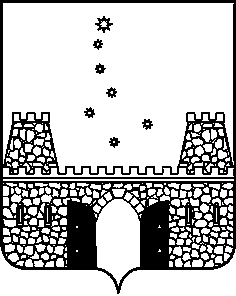 РАСПОРЯЖЕНИЕПРЕДСЕДАТЕЛЯ КОНТРОЛЬНО-СЧЕТНОЙ ПАЛАТЫМУНИЦИПАЛЬНОГО ОБРАЗОВАНИЯ СТАРОМИНСКИЙ РАЙОНот __________                                                                                                    № ____ст-ца СтароминскаяОб утверждении стандарта внешнего муниципального финансового контроля контрольно-счетной палаты муниципального образования Староминский район «Порядок возбуждения дел об административных правонарушениях должностными лицами контрольно-счетной палаты муниципального образования Староминский район»(СВМФК КСП-16)В соответствии с Федеральным законом от 07 февраля 2011 года №6-ФЗ «Об общих принципах организации и деятельности контрольно-счетных органов субъектов Российской Федерации и муниципальных образований», решением Совета муниципального образования Староминский район от 23 ноября 2011 года №19/1 «О контрольно-счетной палате муниципального образования Староминский район», Законом Краснодарского края от 11 февраля 2016 года №3322-КЗ «О внесении изменения в статью 12.2 Закона Краснодарского края «Об административных правонарушениях»:Утвердить стандарт внешнего муниципального финансового контроля контрольно-счетной палаты муниципального образования Староминский район «Порядок возбуждения дел об административных правонарушениях должностными лицами контрольно-счетной палаты муниципального образования Староминский район», согласно приложению к настоящему распоряжению.Должностным лицам контрольно-счетной палаты муниципального образования Староминский район применять настоящий стандарт при возбуждении дел об административных правонарушениях.  Контроль за выполнением настоящего распоряжения оставляю за собой.4.   Распоряжение вступает в силу со дня его подписания.Председатель контрольно-счетной палатымуниципального образованияСтароминский район                                                                            Е.Г.Дейнега                                                                         ПРИЛОЖЕНИЕ                                                                           к распоряжению председателя                                                                             контрольно-счетной палаты                                                                            муниципального образования                                                                                   Староминский район                                                                               «   »__________ №____СТАНДАРТ ВНЕШНЕГО МУНИЦИПАЛЬНОГО ФИНАНСОВОГО КОНТРОЛЯ контрольно-счетной палаты муниципального образования  Староминский район«Порядок возбуждения дел об административных правонарушениях должностными лицами контрольно-счетной палаты муниципального образования Староминский район» Содержание9.                 Приложение №1                                                                         15-2510.               Приложение №2                                                                         2611.               Приложение №3                                                                         27-2812.               Приложение №4                                                                         29-3013.               Приложение №5                                                                         3114.               Приложение №6                                                                         3215.               Приложение №7                                                                         3316.               Приложение №8                                                                         34       17.               Приложение №9                                                                         3518.               Приложение №10                                                                       361. Общие положенияСтандарт внешнего муниципального финансового контроля контрольно-счетной палаты муниципального образования Староминский район СВМФК КСП-16 «Порядок возбуждения дел об административных правонарушениях должностными лицами контрольно-счетной палаты муниципального образования Староминский район» (далее – Стандарт) устанавливает общую организацию и последовательность действий должностных лиц контрольно-счетной палаты муниципального образования Староминский район (далее – контрольно-счетная палата), уполномоченных составлять протоколы об административных правонарушениях, при производстве по делам об административных правонарушениях с момента непосредственного обнаружения ими достаточных данных, указывающих на наличие события административного правонарушения.Стандарт разработан в соответствии с Кодексом об административных правонарушениях РФ, решением Совета муниципального образования Староминский район от 23 ноября 2011 года №19/1 «О контрольно-счетной палате муниципального образования Староминский район», регламентом контрольно-счетной палаты муниципального образования Староминский район.Целью Стандарта является оказание методической помощи должностным лицам контрольно-счетной палаты муниципального образования Староминский район, уполномоченным составлять протоколы об административных правонарушениях при выявлении признаков состава административного правонарушения в финансово-бюджетной сфере и правильном оформлении протокола об административном правонарушении.Понятия, используемые в настоящем СтандартеСобытие административного правонарушения – противоправное, виновное действие (бездействие) юридического или должностного лица, за которое законодательством об административных правонарушениях установлена административная ответственность; Состав административного правонарушения – тождество юридически значимых признаков административного правонарушения, включающих в себя: объект административного правонарушения, объективную сторону административного правонарушения, субъект административного правонарушения, субъективную сторону административного правонарушения; Объект административного правонарушения – совокупность правоотношений, охраняемых законодательством об административных правонарушениях в финансово-бюджетной сфере;Объективная сторона административного правонарушения – внешние признаки, характеризующие противоправное действие или бездействие, результат посягательства, причинную связь между деянием и наступившими последствиями, место, время, обстановку, способ, орудия и средства совершенного административного правонарушения;Субъекты административного правонарушения – граждане, индивидуальные предприниматели, юридические и должностные лица;Должностное лицо – лицо, постоянно, временно или в соответствии со специальными полномочиями осуществляющие функции представителя власти, то есть наделенное в установленном законом порядке распорядительными полномочиями в отношении лиц, не находящихся в служебной зависимости от него, а равно лицо, выполняющее организационно - распорядительные или административно-хозяйственные функции в государственных органах, органах местного самоуправления, государственных и муниципальных организациях;Юридическое лицо – организация, которая имеет в собственности, хозяйственном ведении или оперативном управлении обособленное имущество и отвечает по своим обязательствам этим имуществом, может от своего имени приобретать и осуществлять имущественные и личные неимущественные права, нести обязанности, быть истцом и ответчиком в суде, имеющие самостоятельный баланс и (или) смету;Субъективная сторона административного правонарушения – виновный характер действий (бездействия), выразившихся в морально-этическом и психическом отношении конкретного лица к совершаемому им деянию и его последствиям;Вина юридического лица – юридическое лицо признается виновным в совершении административного правонарушения, если будет установлено, что у него имелась возможность для соблюдения правил и норм, за нарушение которых Кодексом Российской Федерации об административных правонарушениях предусмотрена административная ответственность, но данным лицом не были приняты все зависящие от него меры по их соблюдению; Вина должностного лица – должностное лицо признается виновным в совершении административного правонарушения в связи с неисполнением либо ненадлежащим исполнением своих служебных обязанностей (умышленно или по неосторожности);Административное правонарушение, совершенное в форме неосторожности – правонарушение совершенное лицом, сознававшим противоправный характер своего действия (бездействия), предвидевшим его вредные последствия и желавшим наступления таких последствий или сознательно их допускавшим либо относившимся к ним безразлично;Административное правонарушение, совершенное по неосторожности – правонарушение совершенное лицом, предвидевшим возможность наступления вредных последствий своего действия (бездействия), но без достаточных к тому оснований самонадеянно рассчитывавшее на предотвращение таких последствий либо не предвидевшее возможности наступления таких последствий, хотя должно было и могло их предвидеть;Малозначительность административного правонарушения – действие или бездействие, хотя формально и содержащее признаки состава административного правонарушения, но с учетом характера совершенного правонарушения и роли правонарушителя, размера вреда и тяжести наступивших последствий не представляющее существенного нарушения охраняемых общественных правоотношений. Такие обстоятельства, как, например, личность и имущественное положение привлекаемого к ответственности лица, добровольное устранение последствий правонарушения, возмещение причиненного ущерба, не являются обстоятельствами, характеризующими малозначительность правонарушения;Длящееся административное правонарушение – такое административное правонарушение (действие или бездействие), которое выражается в длительном непрекращающемся невыполнении или ненадлежащем выполнении обязанностей, возложенных на нарушителя.3. Срок давности привлечения к административной ответственности3.1. В силу положений статьи. 4.5 КоАП РФ постановление по делу об административном правонарушении в случае рассмотрения дела об административном правонарушении судьей не может быть вынесено по истечении трех месяцев, со дня совершения административного правонарушения.За нарушение бюджетного законодательства Российской Федерации и иных нормативных правовых актов, регулирующих бюджетные правоотношения, законодательства Российской Федерации о бухгалтерском учете, постановление по делу об административном правонарушении не может быть вынесено по истечении двух лет со дня совершения административного правонарушения.За административные правонарушения, влекущие применение административного наказания в виде дисквалификации (ст.15.14, ч.ч. 1 и 2 ст.15.15.2, ст.15.15.3, ч.1 ст.15.15.4, ч.1 ст.15.15.5, ст.15.15.13, ч.20 ст.19.5 КоАП РФ)  лицо может быть привлечено к административной ответственности не позднее одного года со дня совершения административного правонарушения, а при длящемся административном правонарушении – одного года со дня его обнаружения (часть 3 статьи 4.5 КоАП РФ) (Приложение №1).Срок давности привлечения к ответственности исчисляется по общим правилам исчисления сроков – со дня, следующего за днем совершения административного правонарушения.При длящемся административном правонарушении сроки начинают исчисляться со дня обнаружения административного правонарушения. Днем обнаружения длящегося административного правонарушения считается день, когда должностное лицо, уполномоченное составлять протокол об административном правонарушении, выявило факт совершения административного правонарушения. Как правило, дата выявления факта нарушения подтверждается актом проверки.Компетенция рассмотрения дел об административных правонарушениях.Рассмотрение дел об административных правонарушениях, предусмотренных ст.ст.5.21, 15.1, 15.11, 15.14-15.15.16, частью 1 статьи 19.4, статьей 19.4.1, частью 20 статьи 19.5, статьями 19.6 и 19.7 отнесено к компетенции мировых судей. В соответствии с ч.3 ст.23.1 КоАП РФ дела, производство по которым осуществляется в форме административного расследования, а также дела об административных правонарушениях, влекущих дисквалификацию лиц, замещающих должности муниципальной службы (ст.15.14, ч.ч.1 и 2 ст.15.15.2, ст.15.15.3, ч.1 ст.15.15.4, ч.1 ст.15.15.5, ст.15.15.13, ч.20 ст.19.5 КоАП РФ) рассматриваются судьями районных судов.5.Возбуждение дела об административном правонарушении5.1. В силу положений статьи 28.1 КоАП РФ поводами к возбуждению дела об административном правонарушении являются:1) непосредственное обнаружение должностными лицами, уполномоченными составлять протоколы об административных правонарушениях, достаточных данных, указывающих на наличие события административного правонарушения;2) поступившие из правоохранительных органов, а также из других государственных органов, органов местного самоуправления, от общественных объединений материалы, содержащие данные, указывающие на наличие события административного правонарушения;3) сообщения и заявления физических и юридических лиц, а также сообщения в средствах массовой информации, содержащие данные, указывающие на наличие события административного правонарушения. Указанные материалы, сообщения, заявления подлежат рассмотрению должностными лицами, уполномоченными составлять протоколы об административных правонарушениях. При отсутствии данных, указывающих на наличие события или состава административного правонарушения, выносится мотивированное определение об отказе в возбуждении дела об административном правонарушении (приложение №2).	5.2. Дело об административном правонарушении может быть возбуждено должностным лицом, уполномоченным составлять протоколы об административных правонарушениях, при наличии хотя бы одного из указанных поводов и достаточных данных, указывающих на наличие события административного правонарушения.         5.3. Дело об административном правонарушении считается возбужденным с момента:	1) составления протокола об административном правонарушении (приложение №3);2) вынесения определения о возбуждении дела об административном правонарушении при необходимости проведения административного расследования, предусмотренного статьей 28.7 КоАП РФ, согласно которой в случаях, если после выявления административного правонарушения в области законодательства о выборах и референдумах (ст5.21 КоАП РФ), в области бюджетного законодательства Российской Федерации и нормативных, правовых актов, регулирующих бюджетные правоотношения (ст.ст.5.21, 15.1, 15.11, 15.14-15.15.16 КоАП РФ), осуществляются экспертиза или иные процессуальные действия, требующие значительных временных затрат, проводится административное расследование.5.4. В случаях, если после выявления административного правонарушения в области бюджетного законодательства Российской Федерации и нормативных правовых актов, регулирующих бюджетные правоотношения, осуществляются экспертиза или иные процессуальные действия, требующие значительных временных затрат, проводится административное расследование.Решение о возбуждении дела об административном правонарушении и проведении административного расследования принимается уполномоченным должностным лицом, в виде определения немедленно после выявления факта совершения административного правонарушения (приложение №4).В определении о возбуждении дела об административном правонарушении и проведении административного расследования указываются дата и место составления определения, должность, фамилия и инициалы лица, составившего определение, повод для возбуждения дела об административном правонарушении, данные, указывающие на наличие события административного правонарушения, статья КоАП, предусматривающая административную ответственность за данное административное правонарушение.При вынесении определения о возбуждении дела об административном правонарушении и проведении административного расследования физическому лицу или законному представителю юридического лица, в отношении которых оно вынесено, а также иным участникам производства по делу об административном правонарушении разъясняются их права и обязанности, предусмотренные КоАП РФ, о чем делается запись в определении. 	Копия определения о возбуждении дела об административном правонарушении и проведении административного расследования в течение суток вручается под расписку либо высылается физическому лицу или законному представителю юридического лица, в отношении которых оно вынесено.	Административное расследование проводится по месту совершения или выявления административного правонарушения. Административное расследование по делу об административном правонарушении, возбужденному уполномоченным должностным лицом, проводится указанным должностным лицом, а по решению председателя контрольно-счетной палаты, в производстве которого находится дело об административном правонарушении, или его заместителя – другим должностным лицом этого органа, уполномоченным составлять протоколы об административных правонарушениях. 	Срок проведения административного расследования не может превышать один месяц с момента возбуждения дела об административном правонарушении. В исключительных случаях указанный срок по письменному ходатайству уполномоченного должностного лица, в производстве которого находится дело (приложение №5), может быть продлен решением Председателя контрольно-счетной палаты или его заместителя – на срок не более одного месяца.Решение о продлении срока проведения административного расследования принимается в виде определения (приложение №6).В определении о продлении срока проведения административного расследования указываются дата и место составления определения, должность, фамилия и инициалы лица, составившего определение, основания для продления срока проведения административного расследования, срок, до которого продлено проведение административного расследования. Определение о продлении срока проведения административного расследования подписывается вынесшим его председателем контрольно-счетной палаты или его заместителем.Копия определения о продлении срока проведения административного расследования в течение суток вручается под расписку либо высылается физическому лицу или законному представителю юридического лица, в отношении которых проводится административное расследование.В случаях, если при производстве по делу об административном правонарушении возникает необходимость в использовании специальных познаний в науке, технике, других познаний, должностное лицо, в производстве которых находится дело, выносят определение о назначении экспертизы. Определение обязательно для исполнения экспертами или учреждениями, которым поручено проведение экспертизы (приложение №7).По окончании административного расследования составляется протокол об административном правонарушении, либо выносится постановление о прекращении дела об административном правонарушении (приложение №№3,8).5.5. Протоколы об административных правонарушениях составляются отдельно в отношении юридического лица и в отношении должностного лица.5.5.1. Лица, привлекаемые к административной ответственности, должны заблаговременно уведомлять в установленном порядке о времени и месте составления протокола об административном правонарушении для реализации прав данных лиц, установленных законом и требованиями статьи 28.2 КоАП РФ.5.5.2. Уведомление (извещение) о времени и месте составления протокола об административном правонарушении (приложение №9) вручается под расписку либо высылается лицу, в отношении которого возбуждено дело об административном производстве, или законному представителю юридического лица посредством почтовой связи, заказным письмом с уведомлением о вручении или нарочным с отметкой уполномоченного лица о получении документа.Извещения, адресованные гражданам, в том числе индивидуальным предпринимателям, направляются по месту их жительства. При этом место жительства индивидуального предпринимателя определяется на основании выписки из единого государственного реестра индивидуальных предпринимателей.Место нахождения юридического лица, его филиала или представительства определяется на основании выписки из единого государственного реестра юридических лиц. Если юридическое лицо, участвующее в производстве по делу об административном правонарушении, ведет дело через представителя, извещение также направляется по месту нахождения (месту жительства) представителя.Не могут считаться не извещенными лица, отказавшиеся от получения направленных материалов или не явившиеся за их получением несмотря на почтовое извещение (при наличии соответствующих доказательств).Допускается составление протокола в отсутствии лица, в отношении которого возбуждено дело об административном правонарушении при условии, что это лицо было надлежащим образом уведомлено о времени и месте составления протокола, но не явилось в назначенный срок и не уведомило о причинах неявки или причины неявки были признаны неуважительными.Кроме того, допускается возможность участия в рассмотрении дела об административном правонарушении лица, действующего на основании доверенности, выданной лицом надлежаще извещенным. Такие лица допускаются к участию в производстве по делу об административном правонарушении с момента составления протокола об административном правонарушении и пользуются всеми процессуальными правами лица, в отношении которого ведется такое производство, включая право на представление объяснений и замечаний по содержанию протокола.Следует учитывать, что доказательством надлежащего извещения лица о составлении протокола может служить выданная им доверенность на участие в конкретном административном деле. Наличие общей доверенности на представление интересов лица без указания на полномочия по участию в конкретном административном деле само по себе доказательством надлежащего извещения не является.6.Содержание протокола об административном правонарушении	6.1. В соответствии со ст.28.2 КоАП РФ в протоколе об административном правонарушении указываются:-дата и место составления протокола об административном правонарушении;-должность, фамилия и инициалы уполномоченного лица, составившего протокол;-сведения о лице, в отношении которого возбуждено дело об административном правонарушении (фамилия, имя, отчество, дата и место рождения, адрес регистрации и места жительства, серия, номер документа удостоверяющего личность – для граждан; аналогичные данные заполняются для индивидуальных предпринимателей с указанием номера свидетельства о государственной регистрации физического лица в качестве индивидуального предпринимателя; в отношении юридических лиц указывается – наименование, адрес места регистрации в соответствии с учредительными документами, адрес фактического места нахождения, номер государственной регистрации в налоговом органе в качестве юридического лица);-место, время совершения административного правонарушения;-событие административного правонарушения (нормы закона, нормативного правового акта органа местного самоуправления, которые были нарушены);-номер части, статьи КоАП РФ, предусматривающая административную ответственность за данное административное правонарушение;-объяснение должностного лица или законного представителя юридического лица, в отношении которых возбуждено дело;-иные сведения, необходимые для разрешения дела (направленные запросы, полученные ответы, истребованные документы, объяснения, акты проверки, представления, отчеты, приказы, распоряжения, учредительные документы, фото таблицы и т.п.).6.2. Должностному лицу или законному представителю юридического лица, в отношении которых возбуждено дело об административном правонарушении, разъясняются их права и обязанности, предусмотренные КоАП РФ (ст.25.1 КоАП РФ), а также ст.51 Конституции РФ, о чем делается запись в протоколе.6.3. Должностному лицу или законному представителю юридического лица, в отношении которых возбуждено дело об административном правоотношении, должна быть предоставлена возможность ознакомления с протоколом об административном правонарушении. Указанные лица вправе представить объяснения и замечания по содержанию протокола, которые прилагаются к протоколу.Протокол об административном правонарушении подписывается уполномоченным должностным лицом, его составившим, гражданином, должностным лицом или законным представителем юридического лица, в отношении которых возбуждено дело об административном правонарушении.В случае отказа указанных лиц от подписания протокола, а также в случае неявки гражданина, должностного лица или законного представителя юридического лица, в отношении которых ведется производство по делу об административном правонарушении, если они извещены в установленном порядке, протокол об административном правонарушении составляется в их отсутствие, о чем делается соответствующая запись в протоколе. В этом случае копия протокола направляется лицу, в отношении которого он составлен, в течение трех дней со дня составления указанного протокола заказным письмом с уведомлением о вручении, которое приобщается к материалам дела об административном правонарушении.7.Сроки составления протокола об административном правонарушении7.1. Протокол об административном правонарушении составляется немедленно после выявления совершения административного правонарушения.7.2.  Если требуется дополнительное выяснение обстоятельств дела, либо данных о физическом лице, должностном лице или сведений о юридическом лице, в отношении которых возбуждается дело об административном правонарушении, протокол об административном правонарушении составляется в течение двух суток с момента выявления административного правонарушения.7.3. Протокол об административном правонарушении с документами, являющимися доказательствами совершения административного правонарушения (материалами проверки) направляется судье в течение трех суток с момента составления протокола об административном правонарушении (ст.28.8 КоАП РФ).	 Если протокол об административном правонарушении возвращен судьей, нарушения должны быть устранены в срок не более трех суток со дня их поступления (получения) от судьи. Материалы дела об административном правонарушении с внесенными в них изменениями и дополнениями вновь направляются судье в течение суток со дня устранения соответствующих нарушений.8. Порядок возбуждения дел об административных правонарушениях	8.1. Поводами к возбуждению дела об административном правонарушении (составлению протокола об административном правонарушении) являются непосредственное обнаружение должностными лицами палаты достаточных данных, указывающих на наличие события административного правонарушения, а также поступившие в палату из правоохранительных органов и других государственных органов, органов местного самоуправления, от общественных объединений материалы, содержащие данные, указывающие на наличие события административного правонарушения, относящегося к компетенции контрольно-счетной палаты, сообщения и заявления физических и юридических лиц.	Дело об административном правонарушении может быть возбуждено только при наличии хотя бы одного из указанных выше поводов и достаточных данных, указывающих на наличие события административного правонарушения.	8.2. В случае представления руководителем проверенного объекта сведений, исключающих вину и состав административного правонарушения, административное производство не возбуждается.	8.3. Если установленные данные указывают на административное правонарушение, допущенное должностным лицом органа исполнительной власти, государственного органа, учреждения, не являющихся объектами проверки, то протокол в отношении такого лица составляется после проверки этих данных в указанном органе исполнительной власти, государственном органе, учреждении.	8.4. Административный протокол должен содержать ссылки на все доказательства, собранные в ходе административного производства (направленные запросы, полученные ответы, истребованные документы, объяснения, акты проверки, представления, отчеты, приказы, распоряжения, учредительные документы, платежные документы фото таблицы и т.п.). Если акт подписан с разногласиями, к протоколу прилагаются разногласия.	Копии документов имеющих отношение к делу и являющихся приложением к протоколу об административном правонарушении, заверяются в установленном законом порядке, в случае, если при проверке применялись средства видео - (фото) фиксации, то в протоколе необходимо отражать данный факт, а также модель технического средства.	8.5. По окончании формирования административного материала (протокола с приобщенными к нему документами) составляется сопроводительное письмо и материал в течение трех суток с момента составления направляется в суд, уполномоченный рассматривать административное правонарушение (приложение №10).	8.6. Контрольно-счетная палата является администратором доходов бюджета по штрафам, полученным при рассмотрении административных протоколов, возбужденным ее уполномоченными должностными лицами, в связи с чем, в сопроводительном письме указываются КБК и реквизиты палаты (ИНН, КПП, р/счет).Приложение №1                                                                                          Приложение №2ОПРЕДЕЛЕНИЕоб отказе в возбуждении делаоб административном правонарушении«_____»______________20___г.	(дата вынесения)	                                                                                 (место вынесения) (должность, фамилия, инициалы должностного лица, вынесшего определение)Рассмотрев (указать повод к возбуждению дела об административном правонарушении в соответствии с пунктами 2, 3 части 1 статьи 28.1 Кодекса Российской Федерации об административных правонарушениях)УСТАНОВИЛ:(изложить существо поступивших материалов, сообщений, заявлений, указать основания для отказа в возбуждении дела об административном правонарушении)На основании изложенного, руководствуясь частью 5 статьи 28.1 Кодекса Российской Федерации об административных правонарушениях,ОПРЕДЕЛИЛ:В возбуждении дела об административном правонарушении в отношении(указать сведения о лице, в отношении которого были представлены для рассмотрения материалы, сообщения, заявления:для физического лица – наименование должности, фамилию, имя, отчество;для индивидуального предпринимателя – наименование;для юридического лица – полное наименование)ОТКАЗАТЬдолжность лица, вынесшего определение                                                                                                  (подпись)(инициалы и фамилия)Приложение №3КОНТРОЛЬНО – СЧЕТНАЯ ПАЛАТА МУНИЦИПАЛЬНОГО ОБРАЗОВАНИЯ СТАРОМИНСКИЙ РАЙОН353600, станица Староминская,                                               Телефон: 8 (86153) 5-71-39ул.Красная, 13                                                                           е-mail:SVOD3450@yandex.ruПРОТОКОЛ №Дата составления                                                                 ст.СтароминскаяМною,(должность, фамилия, инициалы должностного лица, составившего протокол) при проведении проверки на основании ст.ст.28.2,ч.7 28.3, ч.6 ст.28.7 КоАП РФ, ч.7 ст.12.2 Закона Краснодарского края от 23.07.2003 г. №608-КЗ «Об административных правонарушениях» и раздела 15 Положения о контрольно-счетной палате муниципального образования Староминский район, утвержденного решением Совета муниципального образования Староминский район от 23.11.2011 №19/1 «О контрольно-счетной палате муниципального образования Староминский район»,(указать обстоятельства, позволившие административное правонарушение)Установлено, что (указывается место, время совершения и событие административного правонарушения) (указываются статьи законов, нарушенные лицом, привлекаемым к административной ответственности)  Изложенное подтверждается следующими доказательствами: (указываются документы, прилагаемые к протоколу и подтверждающие факт совершения административного правонарушения)Таким образом,(указывается для гражданина – фамилия, имя, отчество, дата рождения, место рождения, адрес места регистрации, адрес места жительства, серия, номер, дата выдачи документа удостоверяющего личность лица, привлекаемого к административной ответственности, для должностного лица-должность, фамилия, имя, отчество, дата рождения, место рождения, адрес места регистрации, адрес места жительства, серия, номер, дата выдачи документа удостоверяющего личность лица, привлекаемого к административной ответственности, для индивидуального предпринимателя – фамилия, имя, отчество, дата рождения, место рождения, адрес места регистрации, адрес места жительства, серия, номер, дата выдачи документа удостоверяющего личность лица, привлекаемого к административной ответственности, ИНН, для юридического лица – полное наименование, место нахождения, ИНН, ОГРН, банковские реквизиты (при наличии) совершил административное правонарушение, ответственность за которое предусмотрена ч.      Ст.   КоАП РФ.       Лицу, в отношении которого ведется производство по делу об административном правонарушении (его законному представителю) разъяснены его права и обязанности, предусмотренные ст.51 Конституции Российской Федерации (никто не обязан свидетельствовать против себя самого, своего супруга и близких родственников)._____________________________________________________________________	Дата, подпись, ФИО лица, в отношении которого возбуждено дело об административном правонарушении или законного представителя юридического лица (указываются реквизиты доверенности)     Лицу, в отношении которого ведется производство по делу об административном правонарушении (его законному представителю) разъяснены его права и обязанности, предусмотренные ст.25.1 КоАП РФ (право знакомиться с материалами дела, давать объяснения, представлять доказательства, заявлять ходатайства и отводы, присутствовать при рассмотрении дела, пользоваться юридической помощью защитника, обжаловать вынесенное по делу постановление, а также право знать свои права и обязанности пользоваться иными процессуальными правами в соответствии с Кодексом Российской Федерации об административных правонарушениях)._____________________________________________________________________Дата, подпись, ФИО лица, в отношении которого возбуждено дело об административном правонарушении или законного представителя юридического лица (указываются реквизиты доверенности)Протокол прочитан (лично, вслух, лицо отказалось от ознакомления). (необходимо подчеркнуть)Объяснения, дополнения и замечания лица, в отношении которого возбуждено дело об административном правонарушении ___________________________________________________________________________________________________________________________________(дата, подпись, ФИО лица, в отношении которого возбуждено дело об административном правонарушении или законного представителя)Должность уполномоченного лица КСП МО Староминский район      подписьКопию протокола получил:дата, подпись, ФИО лица, в отношении которого возбуждено дело об административном правонарушении или законного представителяОт подписи в протоколе отказался (ась) (копию протокола получить отказался (ась):(необходимо подчеркнуть)                     (подпись должностного лица, составившего протокол)Отметка о направлении по почте: ______________________________________________________________________	(дата, номер заказного письма, уведомления с указанием кому направлено)Приложение №4ОПРЕДЕЛЕНИЕо возбуждении дела об административном правонарушении № ______ и проведенииадминистративного расследования«____»____________________20__г.                                                                                   _______________________________	(дата составления)                                                                                                                                             (место составления)__________________________________________________________________________________________________________________________	(должность, фамилия, имя, отчество лица, составившего определение)УСТАНОВИЛ:(указываются повод для возбуждения дела об административном правонарушении в соответствии с ч.1______________________________________________________________________________________________________________Ст.28.1 КоАП РФ, данные, указывающие на наличие события административного правонарушения)        Учитывая, что для установления обстоятельств, имеющих значение для дела, необходимо провести экспертизу и (или) иные процессуальные действия, требующие значительных временных затрат (кратко указать процессуальные действия и сроки их проведения)       Руководствуясь статьей 28.7 Кодекса Российской Федерации об административных правонарушениях (далее – КоАП РФ),ОПРЕДЕЛИЛ:       Возбудить дело об административном правонарушении по признакам административного правонарушения, ответственность за которое предусмотрена частью статьи КоАП РФ, в отношении (указать сведения о лице, в отношении которого возбуждено дело об административном правонарушении: для физического лица - наименование должности, фамилию, имя, отчество, для индивидуального предпринимателя – наименование; для юридического лица-полное наименование) и провести по нему административное расследование.       Лицу, в отношении которого ведется производство по делу об административном правонарушении (его законному представителю) разъяснены его права и обязанности, предусмотренные ст.51 Конституции Российской Федерации (никто не обязан свидетельствовать против себя самого, своего супруга и близких родственников)._________________________________________________________________________________________________________дата, подпись, ФИО лица, в отношении которого возбуждено дело об административном правонарушении или законного представителя юридического лица (указываются реквизиты доверенности)        Лицу, в отношении которого ведется производство по делу об административном правонарушении (его законному представителю) разъяснены его права и обязанности, предусмотренные ст.25.1 КоАП РФ (право знакомиться с материалами дела, давать объяснения, представлять доказательства, заявлять ходатайства и отводы, присутствовать при рассмотрении дела, пользоваться юридической помощью защитника, обжаловать вынесенное по делу постановление, а также право знать свои права и обязанности пользоваться иными процессуальными правами в соответствии с Кодексом Российской Федерации об административных правонарушениях). дата, подпись, ФИО лица, в отношении которого возбуждено дело об административном правонарушении или законного представителя юридического лица (указываются реквизиты доверенности)(должность лица, вынесшего определение)  (подпись) (инициалы и фамилия)Копию настоящего определения получил «___»___________20____г.                                                      __________   ___________________________________                                                                           Подпись           (инициалы и фамилия физического лица                                                                                                     (законного представителя юридического лица),                                                                                                      в отношении которого вынесено определение)Копию настоящего определения получил «____»____________________20___г.                                                          __________  ___________________________________        	(подпись)    (инициалы и фамилия потерпевшего)Копия настоящего протокола направлена по адресу:_________________________Приложение №5                                                                                                                          Председателю (Заместителю)                                                                                                                Контрольно-счетной палаты                                                                                                                муниципального образования                                                                                                                 Староминский район	Мною, инспектором _______________при проверке _______________________выявлены признаки  административного правонарушения, ответственность за которое предусмотрена частью ____статьи _____КоАП РФ.ИнспекторСОГЛАСОВАНО                                                                                                               Приложение №6ОПРЕДЕЛЕНИЕо продлении срокаадминистративного расследования поадминистративному делу №«___»_________________20___г.                                                   _________________________               (дата составления)                                                                                             (место составления)________________________________________________________________________________________________Заместитель председателя контрольно-счетной палаты МО Староминский районУСТАНОВИЛ:           Определением от  ____должностное лицо КСП МО Староминский район возбуждено дело по признакам административного правонарушения, ответственность за которое предусмотрена частью       статьи     КоАП РФ, в отношении         и назначено проведение административного расследования, которое не представилось возможным завершить к ________(указать причины невозможности составить протокол об административном правонарушении).           Учитывая, что для установления обстоятельств, имеющих значение для дела, необходимо завершить административное расследование (кратко указать процессуальные действия и сроки их проведения)Руководствуясь частью 5 статьи 28.7 Кодекса Российской Федерации об административных правонарушениях,ОПРЕДЕЛИЛ:               Продлить сроки административного расследования по делу №  по признакам административного правонарушения, ответственность за которое предусмотрена частью    статьи    КоАп РФ, в отношении (указать сведения о лице, в отношении которого возбуждено дело об административном правонарушении: для физического лица – наименование должности, фамилию, имя, отчество; для индивидуального предпринимателя – наименование; для юридического лица – полное наименование) до ____,Председатель (Заместитель председателя)Копию настоящего определения получил «____»________________20_г.Копия настоящего определения     направлена по адресу:                                                                                                                                        Приложение №7ОПРЕДЕЛЕНИЕо назначении экспертизы по делуоб административном правонарушении«_____»_________________20____г.                           (дата вынесения)                                                                                                                                         (место вынесения)(должность, фамилия, инициалы должностного лица, вынесшего определение)рассмотрев материалы дела об административном правонарушении № в отношении (указать сведения о лице, в отношении которого возбуждено дело об административном правонарушении) по части ___ статьи____ Кодекса Российской Федерации об административных правонарушениях,(изложить в связи с чем, возникла необходимость в использовании специальных познаний в науке, технике и др.)         На основании изложенного, руководствуясь статьей 26.4 Кодекса Российской Федерации об административных правонарушениях,ОПРЕДЕЛИЛ:Назначить по настоящему делу об административном правонарушении экспертизу, поручив ее производство (указать ФИО эксперта или наименование учреждения, в котором должна быть проведена экспертиза).Поставить на разрешение эксперту следующие вопросы: (привести формулировку вопросов)Представить в распоряжение эксперта: (указать материалы, предоставляемые в распоряжение эксперта).(должность лица, вынесшего       (подпись)                         (ФИО)            Мне разъяснены права лица, в отношении которого ведется производство по делу об административном правонарушении, предусмотренные КоАП РФ, в том числе право заявлять отвод эксперту, право просить о привлечении в качестве эксперта указанных мною лиц, ставить вопросы для дачи на них ответов в заключении эксперта.Дата, подпись, ФИО лица, в отношении которого ведется производство по делу об административном правонарушении или законного представителя.Отметка о направлении по почте: дата, номер заказного письма, уведомления с указанием кому направлено Приложение №8ПОСТАНОВЛЕНИЕо прекращении производства по делу об административном правонарушении №«_____»______________20____г.                    (дата рассмотрения)                                                                                                                        (место рассмотрения)(должность, фамилия, имя, отчество должностного лица, вынесшего постановление, его адрес)Изучив (рассмотрев) материалы административного расследования по делу об административном правонарушении и (или) другие материалы дела об административном правонарушении, возбужденного в отношении(указать сведения о лице, в отношении которого возбуждено дело об административном правонарушении:-для физического лица – фамилию, имя, отчество, дату рождения, адрес места жительства, наименование должности, место работы, серию, номер документа, удостоверяющего личность, кем и когда выдан, ИНН;-для индивидуального предпринимателя – фамилию, имя, отчество, дату рождения, адрес места жительства, дату и номер свидетельства о государственной регистрации и наименование зарегистрировавшего органа, серию, номер документа, удостоверяющего личность, кем и когда выдан, ИНН;-для юридического лица – полное наименование, юридический адрес и адрес местонахождения, сведения о его руководителе или ином законном представителе, в том числе документ, удостоверяющий полномочия, ИНН)по части______статьи_____Кодекса Российской Федерации об административных правонарушениях (далее – КоАП РФ),УСТАНОВИЛ:(указать установленные обстоятельства, в том числе обстоятельства, исключающие производство по делу об административном правонарушении в соответствии со статьей 24.5 КоАП РФ)        На основании изложенного, руководствуясь статьями 24.5, 28.9; частью 6 статьи 28.7 (в случае проведения административного расследования) КоАП РФ,ПОСТАНОВИЛ:Производство по делу об административном правонарушении №, возбужденному в отношении (указать сведения о лице, в отношении которого возбуждено дело об административном правонарушении: для физического лица-наименование должности, ФИО индивидуального предпринимателя, юридического лица- полное наименование)по части  ___________статьи_________КоАП РФ, прекратить в связи с (указать основания для прекращения производства по делу об административном правонарушении в соответствии со статьей 24.5 КоАП РФ).(должность лица,                                    (подпись)                                                     (инициалы и фамилия вынесшего постановление)В соответствии со статьей 30.1 КоАП РФ постановление по делу об административном правонарушении может быть обжаловано лицами, указанными в статьях 25.1-25.5 КоАП РФ.Копию настоящего постановления получил «____»_____________________20____г.                                                                             (подпись)    (инициалы и фамилия физического лица                                                                                                   законного представителя юридического лица),                                                                                                    в  отношении которого вынесено постановление)   Копию настоящего постановления получил «_____»___________________________20___г.                                       (подпись)         (инициалы и фамилия потерпевшего)Копия настоящего постановления выслана по адресу:                                                                                              Приложение №9                                                                                              Руководителю (физическому лицу)                                                                                               (адрес)УВЕДОМЛЕНИЕ(извещение)о времени и месте составления протоколаоб административном правонарушении	Контрольно-счетной палатой муниципального образования Староминский район (далее – Контрольно-счетная палата) на основании Федерального закона от 07.02.2011 №6-ФЗ «Об общих принципах организации и деятельности контрольно-счетных органов субъектов Российской Федерации и муниципальных образований", решением Совета муниципального образования Староминский район от 23.11.2011 года №19/1 «О контрольно-счетной палате муниципального образования Староминский район» проводится проверка ____________(наименование мероприятия).          Настоящим уведомляю, что Вам либо иному лицу, действующему на основании доверенности, оформленной в установленном законе порядке, необходимо прибыть ___________»__» г. в 13ч.00 мин. По адресу: ст-ца Староминская, ул. Красная, 13, каб._____ (____этаж) к должностному лицу (председатель, заместитель председателя) ____________, при себе необходимо иметь документ, удостоверяющий личность (паспорт).          Ставим Вас в известность, что контрольно-счетной палатой муниципального образования Староминский район будет решаться вопрос о составлении протокола о возбуждении дела об административном правонарушении, предусмотренном ст.  _____КоАП РФ.         Представителям физических и юридических лиц необходимо иметь при себе: паспорт, доверенность на представление интересов доверенного лица, на участие в качестве защитника (представителя) доверенного лица при составлении протокола об административном правонарушении и совершения иных процессуальных действий, предусмотренных Кодексом Российской Федерации об административных правонарушениях; почтовые реквизиты доверенного лица.         В случае неявки физического лица или законного представителя физического лица, в отношении которого ведется производство по делу об административном правонарушении протокол будет составлен в отсутствие лица в соответствии с требованиями ч.4.1 ст.28.2 КоАП РФ.Председатель (заместитель председателя)  ___________________________   ФИО      ДолжностьУполномоченного лица КСП                                                                                    подпись         Уведомление получил:Дата, подпись, ФИО лица в отношении которого ставится вопрос о возбуждении дела об административном правонарушении или законного представителя физического лицаОтметка о направлении по почте: дата, номер заказного письма, уведомления с указанием кому направлено   Приложение №10                                                                                         Мировому   судье                                                                                         судебного участка №                                                                                             (районный суд)Уважаемый!	Контрольно-счетной палатой муниципального образования Староминский район проведена проверка ____________, в результате которой установлено, что в действиях должностного лица – руководителя (ИП, юридического лица) усматриваются признаки состава административного правонарушения, предусмотренного ст.________КоАП РФ.	Частью 1.1 статьи 23.1 КоАП РФ установлено, что дела об административных правонарушениях предусмотренных статьями 15.1, 15.14-15.15.16 и частью 20 статьи 19.5 Кодекса, рассматриваются судьями в случаях, если дело о таком административном правонарушении возбуждено уполномоченным должностным лицом контрольно-счетного органа муниципального контроля.	В силу положений части 1 статьи 29.5 КоАП РФ дело об административном правонарушении рассматривается по месту его совершения.Проверкой установлено, что правонарушение, предусмотренное статьей _____ КоАП и выразившееся в нарушении ____________, допущено по месту нахождения ______________(Краснодарского края, ст-ца.).	На основании изложенного, для принятия решения направляем Вам протокол об административном правонарушении с материалами проверки, о результатах рассмотрения просим сообщить в контрольно-счетную палату муниципального образования Староминский район в установленный законом срок.          В случае принятия решения о привлечении _______________________к административной ответственности, просим Вас указать реквизиты контрольно-счетной палаты муниципального образования Староминский район для перечисления административного штрафа за нарушение бюджетного законодательства. Банковские реквизиты прилагаются к материалам дела.Приложение: на ____листах в 1 экземпляреПредседатель (Заместитель председателя) ЛИСТ СОГЛАСОВАНИЯпроекта распоряжения  от_______________№___________Об утверждении стандарта внешнего муниципального финансового контроля контрольно-счетной палаты муниципального образования Староминский район «Порядок возбуждения дел об административных правонарушениях должностными лицами контрольно-счетной палаты муниципального образования Староминский район»Проект внесен и подготовлен:Инспектором контрольно-счетной палатымуниципального образованияСтароминский район                                                                 Н.А.КононенкоИнспектором контрольно-счетной палатымуниципального образованияСтароминский район                                                            Н.Я.Кондратенко№разделаНаименование разделастраница1.Общие положения52.Понятия, используемые в настоящем Стандарте53.Срок давности привлечения к административной ответственности  74.Компетенция рассмотрения дел об административных правонарушениях    85.Возбуждение дела об административном правонарушении86.Содержание протокола об административном правонарушении                                                                 117.8.Сроки составления протокола об административном правонарушенииПорядок возбуждения дел об административных правонарушениях 1213Статьи и наименования№ статьи КоАП РФсодержаниеАдминистративное наказаниеАдминистративное наказаниеПроизводство по делуСтатьи и наименования№ статьи КоАП РФсодержаниеДолжностные лицаЮридические лицаПроизводство по делуСтатья 5.21.Несвоевременное перечисление средств избирательным комиссиям, комиссиям референдума, кандидатам, избирательным объединениям, инициативным группам по проведению референдума, иным группам участников референдума Неперечисление, а равно перечисление в неполном объеме или с нарушением установленных законом сроков органом исполнительной власти, органом местного самоуправления, наделенными соответствующими полномочиями по перечислению средств, кредитной организацией, отделением связи средств избирательным комиссиям, комиссиям референдума, кандидатам, избирательным объединениям, инициативным группам по проведению референдума, иным группам участников референдумаШтраф 30-50 тыс.рублейРассмотрение делаСтатья 5.21.Несвоевременное перечисление средств избирательным комиссиям, комиссиям референдума, кандидатам, избирательным объединениям, инициативным группам по проведению референдума, иным группам участников референдума Неперечисление, а равно перечисление в неполном объеме или с нарушением установленных законом сроков органом исполнительной власти, органом местного самоуправления, наделенными соответствующими полномочиями по перечислению средств, кредитной организацией, отделением связи средств избирательным комиссиям, комиссиям референдума, кандидатам, избирательным объединениям, инициативным группам по проведению референдума, иным группам участников референдумаШтраф 30-50 тыс.рублейМировой судСтатья 5.21.Несвоевременное перечисление средств избирательным комиссиям, комиссиям референдума, кандидатам, избирательным объединениям, инициативным группам по проведению референдума, иным группам участников референдума Неперечисление, а равно перечисление в неполном объеме или с нарушением установленных законом сроков органом исполнительной власти, органом местного самоуправления, наделенными соответствующими полномочиями по перечислению средств, кредитной организацией, отделением связи средств избирательным комиссиям, комиссиям референдума, кандидатам, избирательным объединениям, инициативным группам по проведению референдума, иным группам участников референдумаШтраф 30-50 тыс.рублейДавность привлечения к ответственностиСтатья 5.21.Несвоевременное перечисление средств избирательным комиссиям, комиссиям референдума, кандидатам, избирательным объединениям, инициативным группам по проведению референдума, иным группам участников референдума Неперечисление, а равно перечисление в неполном объеме или с нарушением установленных законом сроков органом исполнительной власти, органом местного самоуправления, наделенными соответствующими полномочиями по перечислению средств, кредитной организацией, отделением связи средств избирательным комиссиям, комиссиям референдума, кандидатам, избирательным объединениям, инициативным группам по проведению референдума, иным группам участников референдумаШтраф 30-50 тыс.рублей1 годСтатья 5.21.Несвоевременное перечисление средств избирательным комиссиям, комиссиям референдума, кандидатам, избирательным объединениям, инициативным группам по проведению референдума, иным группам участников референдума Неперечисление, а равно перечисление в неполном объеме или с нарушением установленных законом сроков органом исполнительной власти, органом местного самоуправления, наделенными соответствующими полномочиями по перечислению средств, кредитной организацией, отделением связи средств избирательным комиссиям, комиссиям референдума, кандидатам, избирательным объединениям, инициативным группам по проведению референдума, иным группам участников референдумаШтраф 30-50 тыс.рублейИсполнение наказанияСтатья 5.21.Несвоевременное перечисление средств избирательным комиссиям, комиссиям референдума, кандидатам, избирательным объединениям, инициативным группам по проведению референдума, иным группам участников референдума Неперечисление, а равно перечисление в неполном объеме или с нарушением установленных законом сроков органом исполнительной власти, органом местного самоуправления, наделенными соответствующими полномочиями по перечислению средств, кредитной организацией, отделением связи средств избирательным комиссиям, комиссиям референдума, кандидатам, избирательным объединениям, инициативным группам по проведению референдума, иным группам участников референдумаШтраф 30-50 тыс.рублейУплата штрафаСтатья 15.1.Нарушение порядка работы с денежной наличностью и порядка ведения кассовых операций, а также нарушение требований об использовании специальных банковских счетов Нарушение порядка работы с денежной наличностью и порядка ведения кассовых операций, выразившееся в осуществлении расчетов наличными деньгами с другими организациями сверх установленных размеров, неоприходовании (неполном оприходовании) в кассу денежной наличности, несоблюдении порядка хранения свободных денежных средств, а равно в накоплении в кассе наличных денег сверх установленных лимитов Штраф 4-5 тыс.рублейШтраф 40-50 тыс.рублейРассмотрение делаСтатья 15.1.Нарушение порядка работы с денежной наличностью и порядка ведения кассовых операций, а также нарушение требований об использовании специальных банковских счетов Нарушение порядка работы с денежной наличностью и порядка ведения кассовых операций, выразившееся в осуществлении расчетов наличными деньгами с другими организациями сверх установленных размеров, неоприходовании (неполном оприходовании) в кассу денежной наличности, несоблюдении порядка хранения свободных денежных средств, а равно в накоплении в кассе наличных денег сверх установленных лимитов Штраф 4-5 тыс.рублейШтраф 40-50 тыс.рублейМировой судСтатья 15.1.Нарушение порядка работы с денежной наличностью и порядка ведения кассовых операций, а также нарушение требований об использовании специальных банковских счетов Нарушение порядка работы с денежной наличностью и порядка ведения кассовых операций, выразившееся в осуществлении расчетов наличными деньгами с другими организациями сверх установленных размеров, неоприходовании (неполном оприходовании) в кассу денежной наличности, несоблюдении порядка хранения свободных денежных средств, а равно в накоплении в кассе наличных денег сверх установленных лимитов Штраф 4-5 тыс.рублейШтраф 40-50 тыс.рублейДавность привлечения к ответственностиСтатья 15.1.Нарушение порядка работы с денежной наличностью и порядка ведения кассовых операций, а также нарушение требований об использовании специальных банковских счетов Нарушение порядка работы с денежной наличностью и порядка ведения кассовых операций, выразившееся в осуществлении расчетов наличными деньгами с другими организациями сверх установленных размеров, неоприходовании (неполном оприходовании) в кассу денежной наличности, несоблюдении порядка хранения свободных денежных средств, а равно в накоплении в кассе наличных денег сверх установленных лимитов Штраф 4-5 тыс.рублейШтраф 40-50 тыс.рублей2 годаСтатья 15.1.Нарушение порядка работы с денежной наличностью и порядка ведения кассовых операций, а также нарушение требований об использовании специальных банковских счетов Нарушение порядка работы с денежной наличностью и порядка ведения кассовых операций, выразившееся в осуществлении расчетов наличными деньгами с другими организациями сверх установленных размеров, неоприходовании (неполном оприходовании) в кассу денежной наличности, несоблюдении порядка хранения свободных денежных средств, а равно в накоплении в кассе наличных денег сверх установленных лимитов Штраф 4-5 тыс.рублейШтраф 40-50 тыс.рублейИсполнение наказанияСтатья 15.1.Нарушение порядка работы с денежной наличностью и порядка ведения кассовых операций, а также нарушение требований об использовании специальных банковских счетов Нарушение порядка работы с денежной наличностью и порядка ведения кассовых операций, выразившееся в осуществлении расчетов наличными деньгами с другими организациями сверх установленных размеров, неоприходовании (неполном оприходовании) в кассу денежной наличности, несоблюдении порядка хранения свободных денежных средств, а равно в накоплении в кассе наличных денег сверх установленных лимитов Штраф 4-5 тыс.рублейШтраф 40-50 тыс.рублейУплата штрафаСтатья 15.1.Нарушение порядка работы с денежной наличностью и порядка ведения кассовых операций, а также нарушение требований об использовании специальных банковских счетов Нарушение платежными агентами, осуществляющими деятельность в соответствии с Федеральным законом от 03.06.2009 №103-ФЗ «О деятельности по приему платежей физических лиц, осуществляемой платежными агентами», банковскими платежными агентами и банковскими платежными субагентами, осуществляющими деятельность в соответствии с Федеральным законом «О национальной платежной системе», обязанностей по сдаче в кредитную организацию полученных от плательщиков при приеме платежей наличных денежных средств для зачисления в полном объеме на свой специальный банковский счет (счета), а равно неиспользование платежными агентами, поставщиками, банковскими платежными агентами, банковскими платежными субагентами специальных банковских счетов для осуществления соответствующих расчетов Статья 15.1.Нарушение порядка работы с денежной наличностью и порядка ведения кассовых операций, а также нарушение требований об использовании специальных банковских счетов Нарушение платежными агентами, осуществляющими деятельность в соответствии с Федеральным законом от 03.06.2009 №103-ФЗ «О деятельности по приему платежей физических лиц, осуществляемой платежными агентами», банковскими платежными агентами и банковскими платежными субагентами, осуществляющими деятельность в соответствии с Федеральным законом «О национальной платежной системе», обязанностей по сдаче в кредитную организацию полученных от плательщиков при приеме платежей наличных денежных средств для зачисления в полном объеме на свой специальный банковский счет (счета), а равно неиспользование платежными агентами, поставщиками, банковскими платежными агентами, банковскими платежными субагентами специальных банковских счетов для осуществления соответствующих расчетов Статья 15.11.Грубое нарушение требований к бухгалтерскому учету, в том числе к бухгалтерской (финансовой) отчетности Грубое нарушение требований к бухгалтерскому учету, в том числе к бухгалтерской (финансовой) отчетности.Повторное совершение административного правонарушения, предусмотренного частью 1 настоящей статьи.Примечание. Под грубым нарушением требований к бухгалтерскому учету, в том числе к бухгалтерской (финансовой) отчетности понимается:-занижение сумм налогов и сборов не менее чем на 10 процентов вследствие искажения данных бухгалтерского учета;-искажение любого показателя бухгалтерской (финансовой) отчетности, выраженного в денежном измерении, не менее чем на 10 процентов;-регистрация не имевшего места факта хозяйственной жизни либо мнимого или притворного объекта бухгалтерского учета в регистрах бухгалтерского учета;Ведение счетов бухгалтерского учета вне применяемых регистров бухгалтерского учета;Составление бухгалтерской (финансовой) отчетности не на основе данных, содержащихся в регистрах бухгалтерского учета;Отсутствие у экономического субъекта первичных учетных документов, и (или) регистров бухгалтерского учета, и (или) бухгалтерской (финансовой) отчетности, и (или) аудиторского заключения о бухгалтерской (финансовой)  отчетности (в случае, если проведение аудита бухгалтерской (финансовой) отчетности является обязательным) в течение установленных сроков хранения таких документов.Должностные лица освобождаются от административной ответственности за административные правонарушения, предусмотренные настоящей статьей, в следующих случаях:Представление уточненной налоговой декларации (расчета) и уплата на основании такой налоговой декларации (расчета) неуплаченной суммы налога (сбора) вследствие искажения данных бухгалтерского учета, а также уплата соответствующих пеней с соблюдением условий, предусмотренных статьей 81 Налогового кодекса Российской Федерации;Исправление ошибки в установленном порядке (включая представление пересмотренной бухгалтерской (финансовой) отчетности) до утверждения бухгалтерской (финансовой) отчетности в установленном законодательстве Российской Федерации порядке. Штраф 5-10 тыс.рублей10-20 тыс.рублей или дисквалификация на срок от 1 года до 2 летРассмотрение делаСтатья 15.11.Грубое нарушение требований к бухгалтерскому учету, в том числе к бухгалтерской (финансовой) отчетности Грубое нарушение требований к бухгалтерскому учету, в том числе к бухгалтерской (финансовой) отчетности.Повторное совершение административного правонарушения, предусмотренного частью 1 настоящей статьи.Примечание. Под грубым нарушением требований к бухгалтерскому учету, в том числе к бухгалтерской (финансовой) отчетности понимается:-занижение сумм налогов и сборов не менее чем на 10 процентов вследствие искажения данных бухгалтерского учета;-искажение любого показателя бухгалтерской (финансовой) отчетности, выраженного в денежном измерении, не менее чем на 10 процентов;-регистрация не имевшего места факта хозяйственной жизни либо мнимого или притворного объекта бухгалтерского учета в регистрах бухгалтерского учета;Ведение счетов бухгалтерского учета вне применяемых регистров бухгалтерского учета;Составление бухгалтерской (финансовой) отчетности не на основе данных, содержащихся в регистрах бухгалтерского учета;Отсутствие у экономического субъекта первичных учетных документов, и (или) регистров бухгалтерского учета, и (или) бухгалтерской (финансовой) отчетности, и (или) аудиторского заключения о бухгалтерской (финансовой)  отчетности (в случае, если проведение аудита бухгалтерской (финансовой) отчетности является обязательным) в течение установленных сроков хранения таких документов.Должностные лица освобождаются от административной ответственности за административные правонарушения, предусмотренные настоящей статьей, в следующих случаях:Представление уточненной налоговой декларации (расчета) и уплата на основании такой налоговой декларации (расчета) неуплаченной суммы налога (сбора) вследствие искажения данных бухгалтерского учета, а также уплата соответствующих пеней с соблюдением условий, предусмотренных статьей 81 Налогового кодекса Российской Федерации;Исправление ошибки в установленном порядке (включая представление пересмотренной бухгалтерской (финансовой) отчетности) до утверждения бухгалтерской (финансовой) отчетности в установленном законодательстве Российской Федерации порядке. Штраф 5-10 тыс.рублей10-20 тыс.рублей или дисквалификация на срок от 1 года до 2 летМировой судСтатья 15.11.Грубое нарушение требований к бухгалтерскому учету, в том числе к бухгалтерской (финансовой) отчетности Грубое нарушение требований к бухгалтерскому учету, в том числе к бухгалтерской (финансовой) отчетности.Повторное совершение административного правонарушения, предусмотренного частью 1 настоящей статьи.Примечание. Под грубым нарушением требований к бухгалтерскому учету, в том числе к бухгалтерской (финансовой) отчетности понимается:-занижение сумм налогов и сборов не менее чем на 10 процентов вследствие искажения данных бухгалтерского учета;-искажение любого показателя бухгалтерской (финансовой) отчетности, выраженного в денежном измерении, не менее чем на 10 процентов;-регистрация не имевшего места факта хозяйственной жизни либо мнимого или притворного объекта бухгалтерского учета в регистрах бухгалтерского учета;Ведение счетов бухгалтерского учета вне применяемых регистров бухгалтерского учета;Составление бухгалтерской (финансовой) отчетности не на основе данных, содержащихся в регистрах бухгалтерского учета;Отсутствие у экономического субъекта первичных учетных документов, и (или) регистров бухгалтерского учета, и (или) бухгалтерской (финансовой) отчетности, и (или) аудиторского заключения о бухгалтерской (финансовой)  отчетности (в случае, если проведение аудита бухгалтерской (финансовой) отчетности является обязательным) в течение установленных сроков хранения таких документов.Должностные лица освобождаются от административной ответственности за административные правонарушения, предусмотренные настоящей статьей, в следующих случаях:Представление уточненной налоговой декларации (расчета) и уплата на основании такой налоговой декларации (расчета) неуплаченной суммы налога (сбора) вследствие искажения данных бухгалтерского учета, а также уплата соответствующих пеней с соблюдением условий, предусмотренных статьей 81 Налогового кодекса Российской Федерации;Исправление ошибки в установленном порядке (включая представление пересмотренной бухгалтерской (финансовой) отчетности) до утверждения бухгалтерской (финансовой) отчетности в установленном законодательстве Российской Федерации порядке. Штраф 5-10 тыс.рублей10-20 тыс.рублей или дисквалификация на срок от 1 года до 2 летДавность привлечения к ответственностиСтатья 15.11.Грубое нарушение требований к бухгалтерскому учету, в том числе к бухгалтерской (финансовой) отчетности Грубое нарушение требований к бухгалтерскому учету, в том числе к бухгалтерской (финансовой) отчетности.Повторное совершение административного правонарушения, предусмотренного частью 1 настоящей статьи.Примечание. Под грубым нарушением требований к бухгалтерскому учету, в том числе к бухгалтерской (финансовой) отчетности понимается:-занижение сумм налогов и сборов не менее чем на 10 процентов вследствие искажения данных бухгалтерского учета;-искажение любого показателя бухгалтерской (финансовой) отчетности, выраженного в денежном измерении, не менее чем на 10 процентов;-регистрация не имевшего места факта хозяйственной жизни либо мнимого или притворного объекта бухгалтерского учета в регистрах бухгалтерского учета;Ведение счетов бухгалтерского учета вне применяемых регистров бухгалтерского учета;Составление бухгалтерской (финансовой) отчетности не на основе данных, содержащихся в регистрах бухгалтерского учета;Отсутствие у экономического субъекта первичных учетных документов, и (или) регистров бухгалтерского учета, и (или) бухгалтерской (финансовой) отчетности, и (или) аудиторского заключения о бухгалтерской (финансовой)  отчетности (в случае, если проведение аудита бухгалтерской (финансовой) отчетности является обязательным) в течение установленных сроков хранения таких документов.Должностные лица освобождаются от административной ответственности за административные правонарушения, предусмотренные настоящей статьей, в следующих случаях:Представление уточненной налоговой декларации (расчета) и уплата на основании такой налоговой декларации (расчета) неуплаченной суммы налога (сбора) вследствие искажения данных бухгалтерского учета, а также уплата соответствующих пеней с соблюдением условий, предусмотренных статьей 81 Налогового кодекса Российской Федерации;Исправление ошибки в установленном порядке (включая представление пересмотренной бухгалтерской (финансовой) отчетности) до утверждения бухгалтерской (финансовой) отчетности в установленном законодательстве Российской Федерации порядке. Штраф 5-10 тыс.рублей10-20 тыс.рублей или дисквалификация на срок от 1 года до 2 лет2 годаСтатья 15.11.Грубое нарушение требований к бухгалтерскому учету, в том числе к бухгалтерской (финансовой) отчетности Грубое нарушение требований к бухгалтерскому учету, в том числе к бухгалтерской (финансовой) отчетности.Повторное совершение административного правонарушения, предусмотренного частью 1 настоящей статьи.Примечание. Под грубым нарушением требований к бухгалтерскому учету, в том числе к бухгалтерской (финансовой) отчетности понимается:-занижение сумм налогов и сборов не менее чем на 10 процентов вследствие искажения данных бухгалтерского учета;-искажение любого показателя бухгалтерской (финансовой) отчетности, выраженного в денежном измерении, не менее чем на 10 процентов;-регистрация не имевшего места факта хозяйственной жизни либо мнимого или притворного объекта бухгалтерского учета в регистрах бухгалтерского учета;Ведение счетов бухгалтерского учета вне применяемых регистров бухгалтерского учета;Составление бухгалтерской (финансовой) отчетности не на основе данных, содержащихся в регистрах бухгалтерского учета;Отсутствие у экономического субъекта первичных учетных документов, и (или) регистров бухгалтерского учета, и (или) бухгалтерской (финансовой) отчетности, и (или) аудиторского заключения о бухгалтерской (финансовой)  отчетности (в случае, если проведение аудита бухгалтерской (финансовой) отчетности является обязательным) в течение установленных сроков хранения таких документов.Должностные лица освобождаются от административной ответственности за административные правонарушения, предусмотренные настоящей статьей, в следующих случаях:Представление уточненной налоговой декларации (расчета) и уплата на основании такой налоговой декларации (расчета) неуплаченной суммы налога (сбора) вследствие искажения данных бухгалтерского учета, а также уплата соответствующих пеней с соблюдением условий, предусмотренных статьей 81 Налогового кодекса Российской Федерации;Исправление ошибки в установленном порядке (включая представление пересмотренной бухгалтерской (финансовой) отчетности) до утверждения бухгалтерской (финансовой) отчетности в установленном законодательстве Российской Федерации порядке. Штраф 5-10 тыс.рублей10-20 тыс.рублей или дисквалификация на срок от 1 года до 2 летИсполнение наказанияСтатья 15.11.Грубое нарушение требований к бухгалтерскому учету, в том числе к бухгалтерской (финансовой) отчетности Грубое нарушение требований к бухгалтерскому учету, в том числе к бухгалтерской (финансовой) отчетности.Повторное совершение административного правонарушения, предусмотренного частью 1 настоящей статьи.Примечание. Под грубым нарушением требований к бухгалтерскому учету, в том числе к бухгалтерской (финансовой) отчетности понимается:-занижение сумм налогов и сборов не менее чем на 10 процентов вследствие искажения данных бухгалтерского учета;-искажение любого показателя бухгалтерской (финансовой) отчетности, выраженного в денежном измерении, не менее чем на 10 процентов;-регистрация не имевшего места факта хозяйственной жизни либо мнимого или притворного объекта бухгалтерского учета в регистрах бухгалтерского учета;Ведение счетов бухгалтерского учета вне применяемых регистров бухгалтерского учета;Составление бухгалтерской (финансовой) отчетности не на основе данных, содержащихся в регистрах бухгалтерского учета;Отсутствие у экономического субъекта первичных учетных документов, и (или) регистров бухгалтерского учета, и (или) бухгалтерской (финансовой) отчетности, и (или) аудиторского заключения о бухгалтерской (финансовой)  отчетности (в случае, если проведение аудита бухгалтерской (финансовой) отчетности является обязательным) в течение установленных сроков хранения таких документов.Должностные лица освобождаются от административной ответственности за административные правонарушения, предусмотренные настоящей статьей, в следующих случаях:Представление уточненной налоговой декларации (расчета) и уплата на основании такой налоговой декларации (расчета) неуплаченной суммы налога (сбора) вследствие искажения данных бухгалтерского учета, а также уплата соответствующих пеней с соблюдением условий, предусмотренных статьей 81 Налогового кодекса Российской Федерации;Исправление ошибки в установленном порядке (включая представление пересмотренной бухгалтерской (финансовой) отчетности) до утверждения бухгалтерской (финансовой) отчетности в установленном законодательстве Российской Федерации порядке. Штраф 5-10 тыс.рублей10-20 тыс.рублей или дисквалификация на срок от 1 года до 2 летУплата штрафаСтатья 15.11.Грубое нарушение требований к бухгалтерскому учету, в том числе к бухгалтерской (финансовой) отчетности Грубое нарушение требований к бухгалтерскому учету, в том числе к бухгалтерской (финансовой) отчетности.Повторное совершение административного правонарушения, предусмотренного частью 1 настоящей статьи.Примечание. Под грубым нарушением требований к бухгалтерскому учету, в том числе к бухгалтерской (финансовой) отчетности понимается:-занижение сумм налогов и сборов не менее чем на 10 процентов вследствие искажения данных бухгалтерского учета;-искажение любого показателя бухгалтерской (финансовой) отчетности, выраженного в денежном измерении, не менее чем на 10 процентов;-регистрация не имевшего места факта хозяйственной жизни либо мнимого или притворного объекта бухгалтерского учета в регистрах бухгалтерского учета;Ведение счетов бухгалтерского учета вне применяемых регистров бухгалтерского учета;Составление бухгалтерской (финансовой) отчетности не на основе данных, содержащихся в регистрах бухгалтерского учета;Отсутствие у экономического субъекта первичных учетных документов, и (или) регистров бухгалтерского учета, и (или) бухгалтерской (финансовой) отчетности, и (или) аудиторского заключения о бухгалтерской (финансовой)  отчетности (в случае, если проведение аудита бухгалтерской (финансовой) отчетности является обязательным) в течение установленных сроков хранения таких документов.Должностные лица освобождаются от административной ответственности за административные правонарушения, предусмотренные настоящей статьей, в следующих случаях:Представление уточненной налоговой декларации (расчета) и уплата на основании такой налоговой декларации (расчета) неуплаченной суммы налога (сбора) вследствие искажения данных бухгалтерского учета, а также уплата соответствующих пеней с соблюдением условий, предусмотренных статьей 81 Налогового кодекса Российской Федерации;Исправление ошибки в установленном порядке (включая представление пересмотренной бухгалтерской (финансовой) отчетности) до утверждения бухгалтерской (финансовой) отчетности в установленном законодательстве Российской Федерации порядке. Штраф 5-10 тыс.рублей10-20 тыс.рублей или дисквалификация на срок от 1 года до 2 летСтатья 15.14.Нецелевое использование бюджетных средств Нецелевое использование бюджетных средств, выразившееся в направлении средств бюджета бюджетной системы Российской Федерации и оплате денежных обязательств в целях, не соответствующих полностью или частично целям, определенным законом (решением) о бюджете, сводной бюджетной росписью, бюджетной росписью, бюджетной сметой, договором (соглашением) либо иным документом, являющимся правовым основанием предоставления указанных средств, или в направлении средств, полученных из бюджета БС РФ, на цели, не соответствующие целям, определенным договором (соглашением) либо иным документом, являющимся правовым основанием предоставления указанных средств, если такое действие не содержит уголовно наказуемого деянияШтраф 20-50 тыс.рублей или дисквалификация на 1-3 годаШтраф от 5 до 25%суммы средств, полученных из бюджета БС РФ, использованных не по целевому назначениюРассмотрение делаСтатья 15.14.Нецелевое использование бюджетных средств Нецелевое использование бюджетных средств, выразившееся в направлении средств бюджета бюджетной системы Российской Федерации и оплате денежных обязательств в целях, не соответствующих полностью или частично целям, определенным законом (решением) о бюджете, сводной бюджетной росписью, бюджетной росписью, бюджетной сметой, договором (соглашением) либо иным документом, являющимся правовым основанием предоставления указанных средств, или в направлении средств, полученных из бюджета БС РФ, на цели, не соответствующие целям, определенным договором (соглашением) либо иным документом, являющимся правовым основанием предоставления указанных средств, если такое действие не содержит уголовно наказуемого деянияШтраф 20-50 тыс.рублей или дисквалификация на 1-3 годаШтраф от 5 до 25%суммы средств, полученных из бюджета БС РФ, использованных не по целевому назначениюСудья районного судаСтатья 15.14.Нецелевое использование бюджетных средств Нецелевое использование бюджетных средств, выразившееся в направлении средств бюджета бюджетной системы Российской Федерации и оплате денежных обязательств в целях, не соответствующих полностью или частично целям, определенным законом (решением) о бюджете, сводной бюджетной росписью, бюджетной росписью, бюджетной сметой, договором (соглашением) либо иным документом, являющимся правовым основанием предоставления указанных средств, или в направлении средств, полученных из бюджета БС РФ, на цели, не соответствующие целям, определенным договором (соглашением) либо иным документом, являющимся правовым основанием предоставления указанных средств, если такое действие не содержит уголовно наказуемого деянияШтраф 20-50 тыс.рублей или дисквалификация на 1-3 годаШтраф от 5 до 25%суммы средств, полученных из бюджета БС РФ, использованных не по целевому назначениюДавность привлечения к ответственностиСтатья 15.14.Нецелевое использование бюджетных средств Нецелевое использование бюджетных средств, выразившееся в направлении средств бюджета бюджетной системы Российской Федерации и оплате денежных обязательств в целях, не соответствующих полностью или частично целям, определенным законом (решением) о бюджете, сводной бюджетной росписью, бюджетной росписью, бюджетной сметой, договором (соглашением) либо иным документом, являющимся правовым основанием предоставления указанных средств, или в направлении средств, полученных из бюджета БС РФ, на цели, не соответствующие целям, определенным договором (соглашением) либо иным документом, являющимся правовым основанием предоставления указанных средств, если такое действие не содержит уголовно наказуемого деянияШтраф 20-50 тыс.рублей или дисквалификация на 1-3 годаШтраф от 5 до 25%суммы средств, полученных из бюджета БС РФ, использованных не по целевому назначению1 годСтатья 15.14.Нецелевое использование бюджетных средств Нецелевое использование бюджетных средств, выразившееся в направлении средств бюджета бюджетной системы Российской Федерации и оплате денежных обязательств в целях, не соответствующих полностью или частично целям, определенным законом (решением) о бюджете, сводной бюджетной росписью, бюджетной росписью, бюджетной сметой, договором (соглашением) либо иным документом, являющимся правовым основанием предоставления указанных средств, или в направлении средств, полученных из бюджета БС РФ, на цели, не соответствующие целям, определенным договором (соглашением) либо иным документом, являющимся правовым основанием предоставления указанных средств, если такое действие не содержит уголовно наказуемого деянияШтраф 20-50 тыс.рублей или дисквалификация на 1-3 годаШтраф от 5 до 25%суммы средств, полученных из бюджета БС РФ, использованных не по целевому назначениюИсполнение наказанияСтатья 15.14.Нецелевое использование бюджетных средств Нецелевое использование бюджетных средств, выразившееся в направлении средств бюджета бюджетной системы Российской Федерации и оплате денежных обязательств в целях, не соответствующих полностью или частично целям, определенным законом (решением) о бюджете, сводной бюджетной росписью, бюджетной росписью, бюджетной сметой, договором (соглашением) либо иным документом, являющимся правовым основанием предоставления указанных средств, или в направлении средств, полученных из бюджета БС РФ, на цели, не соответствующие целям, определенным договором (соглашением) либо иным документом, являющимся правовым основанием предоставления указанных средств, если такое действие не содержит уголовно наказуемого деянияШтраф 20-50 тыс.рублей или дисквалификация на 1-3 годаШтраф от 5 до 25%суммы средств, полученных из бюджета БС РФ, использованных не по целевому назначениюУплата штрафаСтатья 15.14.Нецелевое использование бюджетных средств Нецелевое использование бюджетных средств, выразившееся в направлении средств бюджета бюджетной системы Российской Федерации и оплате денежных обязательств в целях, не соответствующих полностью или частично целям, определенным законом (решением) о бюджете, сводной бюджетной росписью, бюджетной росписью, бюджетной сметой, договором (соглашением) либо иным документом, являющимся правовым основанием предоставления указанных средств, или в направлении средств, полученных из бюджета БС РФ, на цели, не соответствующие целям, определенным договором (соглашением) либо иным документом, являющимся правовым основанием предоставления указанных средств, если такое действие не содержит уголовно наказуемого деянияШтраф 20-50 тыс.рублей или дисквалификация на 1-3 годаШтраф от 5 до 25%суммы средств, полученных из бюджета БС РФ, использованных не по целевому назначениюСтатья 15.15.Невозврат либо несвоевременный возврат бюджетного кредита 1.Невозврат бюджетного кредита, предоставленного бюджету БС РФШтраф 20-50 тыс.рублейРассмотрение делаСтатья 15.15.Невозврат либо несвоевременный возврат бюджетного кредита 2.Невозврат бюджетного кредита, предоставленного юридическому лицуШтраф 20-50 тыс.рублейШтраф от 5 до 25% Суммы бюджетного кредита, не перечисленной в установленный срок на счета бюджетов БС РФМировой судСтатья 15.15.Невозврат либо несвоевременный возврат бюджетного кредита 2.Невозврат бюджетного кредита, предоставленного юридическому лицуШтраф 20-50 тыс.рублейШтраф от 5 до 25% Суммы бюджетного кредита, не перечисленной в установленный срок на счета бюджетов БС РФДавность привлечения к ответственностиСтатья 15.15.Невозврат либо несвоевременный возврат бюджетного кредита 2.Невозврат бюджетного кредита, предоставленного юридическому лицуШтраф 20-50 тыс.рублейШтраф от 5 до 25% Суммы бюджетного кредита, не перечисленной в установленный срок на счета бюджетов БС РФ2 годаВозврат бюджетного кредита, предоставленного бюджету БС РФ, с нарушением срока возвратаШтраф 10-30 тыс.рублейИсполнение наказанияВозврат бюджетного кредита, предоставленного юридическому лицу, с нарушением срока возвратаШтраф 10-30 тыс.рублейШтраф от 2 до 12% суммы бюджетного кредита, не перечисленной в установленный срок на счета бюджетов БС РФ Уплата штрафаСтатья 15.15.1.Неперечисление либо несвоевременное перечисление платы за пользование бюджетным кредитом 1.Неперечисление платы за пользование бюджетным кредитом, предоставленным бюджету БС РФШтраф 10-30 тыс.рублейРассмотрение делаСтатья 15.15.1.Неперечисление либо несвоевременное перечисление платы за пользование бюджетным кредитом 2.Неперечисление платы за пользование бюджетным кредитом, предоставленным юридическому лицуШтраф 10-30 тыс.рублейШтраф от 5 до 25% суммы платы за пользование бюджетным кредитом, не перечисленной в установленный срок на счета бюджетов БС РФМировой судСтатья 15.15.1.Неперечисление либо несвоевременное перечисление платы за пользование бюджетным кредитом 2.Неперечисление платы за пользование бюджетным кредитом, предоставленным юридическому лицуШтраф 10-30 тыс.рублейШтраф от 5 до 25% суммы платы за пользование бюджетным кредитом, не перечисленной в установленный срок на счета бюджетов БС РФДавность привлечения к ответственностиСтатья 15.15.1.Неперечисление либо несвоевременное перечисление платы за пользование бюджетным кредитом 2.Неперечисление платы за пользование бюджетным кредитом, предоставленным юридическому лицуШтраф 10-30 тыс.рублейШтраф от 5 до 25% суммы платы за пользование бюджетным кредитом, не перечисленной в установленный срок на счета бюджетов БС РФ2 годаСтатья 15.15.1.Неперечисление либо несвоевременное перечисление платы за пользование бюджетным кредитом Перечисление платы за пользование бюджетным кредитом, предоставленным бюджету БС РФ, с нарушением сроковШтраф 5-15 тыс.рублейИсполнение наказанияСтатья 15.15.1.Неперечисление либо несвоевременное перечисление платы за пользование бюджетным кредитом Перечисление платы за пользование бюджетным кредитом, предоставленным юридическому лицу, с нарушением срока.Штраф 5-15 тыс.рублейШтраф от 2 до 12% суммы платы за пользование бюджетным кредитом, не перечисленной в срок в бюджетУплата штрафаСтатья 15.15.2.Нарушение условий предоставления бюджетного кредита Нарушение кредитором условий предоставления бюджетного кредита, за исключением случаев, предусмотренных статьей 15.14 КоАП РФШтраф 10-30 тыс.рублейИли дисквалификация 1-2 годаРассмотрение делаСтатья 15.15.2.Нарушение условий предоставления бюджетного кредита Нарушение кредитором условий предоставления бюджетного кредита, за исключением случаев, предусмотренных статьей 15.14 КоАП РФШтраф 10-30 тыс.рублейИли дисквалификация 1-2 годаСудья районного судаСтатья 15.15.2.Нарушение условий предоставления бюджетного кредита Нарушение кредитором условий предоставления бюджетного кредита, за исключением случаев, предусмотренных статьей 15.14 КоАП РФШтраф 10-30 тыс.рублейИли дисквалификация 1-2 годаДавность привлечения к ответственностиНарушение заемщиком условий предоставления бюджетного кредита, предоставленного бюджету БС РФ, за исключением случаев, предусмотренных статьей 15.14 КоАП РФШтраф 10-30 тыс.рублейИли дисквалификация 1-2 года1 годНарушение заемщиком условий предоставления бюджетного кредита, предоставленного бюджету БС РФ, за исключением случаев, предусмотренных статьей 15.14 КоАП РФШтраф 10-30 тыс.рублейИли дисквалификация 1-2 годаИсполнение наказанияНарушение заемщиком условий предоставления бюджетного кредита, предоставленного юридическому лицу, за исключением случаев, предусмотренных статьей 15.14 КоАП РФШтраф 10-30 тыс.рублейШтраф от 2 до 12%Суммы полученного бюджетного кредитаУплата штрафаСтатья 15.15.3.Нарушение порядка и      (или) условий предоставления межбюджетных трансфертов Нарушение главным распорядителем бюджетных средств, предоставляющим межбюджетные трансферты, и (или) условий предоставления межбюджетных трансфертов, за исключением случаев, предусмотренных частью 2 настоящей статьи и статьей 15.14 КоАП РФ;Нарушение главным распорядителем бюджетных средств, предоставляющим межбюджетные субсидии на софинансирование капитальных вложений в объекты государственной (муниципальной) собственности, порядка и (или) условий предоставления межбюджетных субсидий, за исключением случаев, предусмотренных статьей 15.14 КоАП РФ.  Нарушение финансовым органом, главным распорядителем (распорядителем) или получателем средств бюджета, которому предоставлены межбюджетные трансферты, порядка и (или) условий предоставления (расходования) межбюджетных трансфертов, за исключением случаев, предусмотренных статьей 15.14 настоящего Кодекса.Штраф 10-30 тыс.рублейИли дисквалификация 1-2 годаШтраф 20-50 тыс.рублей или дисквалификацию 1-2 летШтраф 10-30 тыс.рублей или дисквалификацию 1-2 летРассмотрение делаСтатья 15.15.3.Нарушение порядка и      (или) условий предоставления межбюджетных трансфертов Нарушение главным распорядителем бюджетных средств, предоставляющим межбюджетные трансферты, и (или) условий предоставления межбюджетных трансфертов, за исключением случаев, предусмотренных частью 2 настоящей статьи и статьей 15.14 КоАП РФ;Нарушение главным распорядителем бюджетных средств, предоставляющим межбюджетные субсидии на софинансирование капитальных вложений в объекты государственной (муниципальной) собственности, порядка и (или) условий предоставления межбюджетных субсидий, за исключением случаев, предусмотренных статьей 15.14 КоАП РФ.  Нарушение финансовым органом, главным распорядителем (распорядителем) или получателем средств бюджета, которому предоставлены межбюджетные трансферты, порядка и (или) условий предоставления (расходования) межбюджетных трансфертов, за исключением случаев, предусмотренных статьей 15.14 настоящего Кодекса.Штраф 10-30 тыс.рублейИли дисквалификация 1-2 годаШтраф 20-50 тыс.рублей или дисквалификацию 1-2 летШтраф 10-30 тыс.рублей или дисквалификацию 1-2 летСудья районного судаСтатья 15.15.3.Нарушение порядка и      (или) условий предоставления межбюджетных трансфертов Нарушение главным распорядителем бюджетных средств, предоставляющим межбюджетные трансферты, и (или) условий предоставления межбюджетных трансфертов, за исключением случаев, предусмотренных частью 2 настоящей статьи и статьей 15.14 КоАП РФ;Нарушение главным распорядителем бюджетных средств, предоставляющим межбюджетные субсидии на софинансирование капитальных вложений в объекты государственной (муниципальной) собственности, порядка и (или) условий предоставления межбюджетных субсидий, за исключением случаев, предусмотренных статьей 15.14 КоАП РФ.  Нарушение финансовым органом, главным распорядителем (распорядителем) или получателем средств бюджета, которому предоставлены межбюджетные трансферты, порядка и (или) условий предоставления (расходования) межбюджетных трансфертов, за исключением случаев, предусмотренных статьей 15.14 настоящего Кодекса.Штраф 10-30 тыс.рублейИли дисквалификация 1-2 годаШтраф 20-50 тыс.рублей или дисквалификацию 1-2 летШтраф 10-30 тыс.рублей или дисквалификацию 1-2 летДавность привлечения к ответственности 1 годСтатья 15.15.3.Нарушение порядка и      (или) условий предоставления межбюджетных трансфертов Нарушение главным распорядителем бюджетных средств, предоставляющим межбюджетные трансферты, и (или) условий предоставления межбюджетных трансфертов, за исключением случаев, предусмотренных частью 2 настоящей статьи и статьей 15.14 КоАП РФ;Нарушение главным распорядителем бюджетных средств, предоставляющим межбюджетные субсидии на софинансирование капитальных вложений в объекты государственной (муниципальной) собственности, порядка и (или) условий предоставления межбюджетных субсидий, за исключением случаев, предусмотренных статьей 15.14 КоАП РФ.  Нарушение финансовым органом, главным распорядителем (распорядителем) или получателем средств бюджета, которому предоставлены межбюджетные трансферты, порядка и (или) условий предоставления (расходования) межбюджетных трансфертов, за исключением случаев, предусмотренных статьей 15.14 настоящего Кодекса.Штраф 10-30 тыс.рублейИли дисквалификация 1-2 годаШтраф 20-50 тыс.рублей или дисквалификацию 1-2 летШтраф 10-30 тыс.рублей или дисквалификацию 1-2 летИсполнение наказанияСтатья 15.15.3.Нарушение порядка и      (или) условий предоставления межбюджетных трансфертов Нарушение главным распорядителем бюджетных средств, предоставляющим межбюджетные трансферты, и (или) условий предоставления межбюджетных трансфертов, за исключением случаев, предусмотренных частью 2 настоящей статьи и статьей 15.14 КоАП РФ;Нарушение главным распорядителем бюджетных средств, предоставляющим межбюджетные субсидии на софинансирование капитальных вложений в объекты государственной (муниципальной) собственности, порядка и (или) условий предоставления межбюджетных субсидий, за исключением случаев, предусмотренных статьей 15.14 КоАП РФ.  Нарушение финансовым органом, главным распорядителем (распорядителем) или получателем средств бюджета, которому предоставлены межбюджетные трансферты, порядка и (или) условий предоставления (расходования) межбюджетных трансфертов, за исключением случаев, предусмотренных статьей 15.14 настоящего Кодекса.Штраф 10-30 тыс.рублейИли дисквалификация 1-2 годаШтраф 20-50 тыс.рублей или дисквалификацию 1-2 летШтраф 10-30 тыс.рублей или дисквалификацию 1-2 летУплата штрафаДисквалификацияСтатья 15.15.4.Нарушение условий предоставления бюджетных инвестиций Нарушение главным распорядителем бюджетных средств, получателем бюджетных средств, осуществляющими бюджетные инвестиции в объекты государственной (муниципальной) собственности или предоставляющими бюджетные инвестиции юридическим лицам, не являющимся государственными (муниципальными) учреждениями и государственными (муниципальными) унитарными предприятиями, бюджетным или автономным учреждением либо государственным (муниципальным) унитарным предприятием (в части переданных им в порядке, установленном бюджетным законодательством Российской Федерации, полномочий государственного (муниципального) заказчика при осуществлении бюджетных инвестиций в объекты государственной (муниципальной) собственности) порядка осуществления бюджетных инвестиций или порядка предоставления бюджетных инвестиций либо неисполнение ими решения о подготовке и реализации бюджетных инвестиций или решения о предоставлении бюджетных инвестиций, за исключением случаев, предусмотренных статьей 15.14 КоАП РФШтраф 20-50 тыс.рублейИли дисквалификация 1-2 годаРассмотрение делаСтатья 15.15.4.Нарушение условий предоставления бюджетных инвестиций Нарушение главным распорядителем бюджетных средств, получателем бюджетных средств, осуществляющими бюджетные инвестиции в объекты государственной (муниципальной) собственности или предоставляющими бюджетные инвестиции юридическим лицам, не являющимся государственными (муниципальными) учреждениями и государственными (муниципальными) унитарными предприятиями, бюджетным или автономным учреждением либо государственным (муниципальным) унитарным предприятием (в части переданных им в порядке, установленном бюджетным законодательством Российской Федерации, полномочий государственного (муниципального) заказчика при осуществлении бюджетных инвестиций в объекты государственной (муниципальной) собственности) порядка осуществления бюджетных инвестиций или порядка предоставления бюджетных инвестиций либо неисполнение ими решения о подготовке и реализации бюджетных инвестиций или решения о предоставлении бюджетных инвестиций, за исключением случаев, предусмотренных статьей 15.14 КоАП РФШтраф 20-50 тыс.рублейИли дисквалификация 1-2 годаСудья районного судаСтатья 15.15.4.Нарушение условий предоставления бюджетных инвестиций Нарушение главным распорядителем бюджетных средств, получателем бюджетных средств, осуществляющими бюджетные инвестиции в объекты государственной (муниципальной) собственности или предоставляющими бюджетные инвестиции юридическим лицам, не являющимся государственными (муниципальными) учреждениями и государственными (муниципальными) унитарными предприятиями, бюджетным или автономным учреждением либо государственным (муниципальным) унитарным предприятием (в части переданных им в порядке, установленном бюджетным законодательством Российской Федерации, полномочий государственного (муниципального) заказчика при осуществлении бюджетных инвестиций в объекты государственной (муниципальной) собственности) порядка осуществления бюджетных инвестиций или порядка предоставления бюджетных инвестиций либо неисполнение ими решения о подготовке и реализации бюджетных инвестиций или решения о предоставлении бюджетных инвестиций, за исключением случаев, предусмотренных статьей 15.14 КоАП РФШтраф 20-50 тыс.рублейИли дисквалификация 1-2 годаДавность привлечения к ответственностиСтатья 15.15.4.Нарушение условий предоставления бюджетных инвестиций Нарушение юридическим лицом, которому предоставлены бюджетные инвестиции, условий их предоставления, за исключением случаев, предусмотренных статьей 15.14 КоАП РФШтраф 10-30 тыс.рублейШтраф от 2 до 12%Суммы полученной бюджетной инвестиции1 годСтатья 15.15.4.Нарушение условий предоставления бюджетных инвестиций Нарушение юридическим лицом, которому предоставлены бюджетные инвестиции, условий их предоставления, за исключением случаев, предусмотренных статьей 15.14 КоАП РФШтраф 10-30 тыс.рублейШтраф от 2 до 12%Суммы полученной бюджетной инвестицииИсполнение наказанияСтатья 15.15.4.Нарушение условий предоставления бюджетных инвестиций Нарушение юридическим лицом, которому предоставлены бюджетные инвестиции, условий их предоставления, за исключением случаев, предусмотренных статьей 15.14 КоАП РФШтраф 10-30 тыс.рублейШтраф от 2 до 12%Суммы полученной бюджетной инвестицииУплата штрафаДисквалификацияСтатья 15.15.5.Нарушение условий предоставления субсидий Нарушение главным распорядителем бюджетных средств, предоставляющим субсидии юридическим лицам, индивидуальным предпринимателям, физическим лицам, условий их предоставления, за исключением случаев, предусмотренных статьей 15.14 КоАП РФШтраф 10-30 тыс.рублейИли дисквалификация 1-2 годаРассмотрение делаСтатья 15.15.5.Нарушение условий предоставления субсидий Нарушение главным распорядителем бюджетных средств, предоставляющим субсидии юридическим лицам, индивидуальным предпринимателям, физическим лицам, условий их предоставления, за исключением случаев, предусмотренных статьей 15.14 КоАП РФШтраф 10-30 тыс.рублейИли дисквалификация 1-2 годаСудья районного судаСтатья 15.15.5.Нарушение условий предоставления субсидий Нарушение главным распорядителем бюджетных средств, предоставляющим субсидии юридическим лицам, индивидуальным предпринимателям, физическим лицам, условий их предоставления, за исключением случаев, предусмотренных статьей 15.14 КоАП РФШтраф 10-30 тыс.рублейИли дисквалификация 1-2 годаДавность привлечения к ответственностиСтатья 15.15.5.Нарушение условий предоставления субсидий Нарушение юридическим лицом, индивидуальным предпринимателем, физическим лицом, являющимися получателями субсидий, условий их предоставления, за исключением случаев, предусмотренных статьей 15.14 КоАП РФНарушение главным распорядителем бюджетных средств или получателем бюджетных средств, предоставляющими субсидии на осуществление капитальных вложений в объекты государственной (муниципальной) собственности, порядка предоставления указанных субсидий либо неисполнение ими решения о предоставлении субсидий, за исключением случаев, предусмотренных статьей 15.14 КоАП РФШтраф 10-30 тыс.рублейШтраф от 20-50 или дисквалификация от 1-2 летШтраф от 2 до 12%Суммы полученной субсидии1 годСтатья 15.15.5.Нарушение условий предоставления субсидий Нарушение юридическим лицом, индивидуальным предпринимателем, физическим лицом, являющимися получателями субсидий, условий их предоставления, за исключением случаев, предусмотренных статьей 15.14 КоАП РФНарушение главным распорядителем бюджетных средств или получателем бюджетных средств, предоставляющими субсидии на осуществление капитальных вложений в объекты государственной (муниципальной) собственности, порядка предоставления указанных субсидий либо неисполнение ими решения о предоставлении субсидий, за исключением случаев, предусмотренных статьей 15.14 КоАП РФШтраф 10-30 тыс.рублейШтраф от 20-50 или дисквалификация от 1-2 летШтраф от 2 до 12%Суммы полученной субсидииИсполнение наказанияСтатья 15.15.5.Нарушение условий предоставления субсидий Нарушение юридическим лицом, индивидуальным предпринимателем, физическим лицом, являющимися получателями субсидий, условий их предоставления, за исключением случаев, предусмотренных статьей 15.14 КоАП РФНарушение главным распорядителем бюджетных средств или получателем бюджетных средств, предоставляющими субсидии на осуществление капитальных вложений в объекты государственной (муниципальной) собственности, порядка предоставления указанных субсидий либо неисполнение ими решения о предоставлении субсидий, за исключением случаев, предусмотренных статьей 15.14 КоАП РФШтраф 10-30 тыс.рублейШтраф от 20-50 или дисквалификация от 1-2 летШтраф от 2 до 12%Суммы полученной субсидииУплата штрафаДисквалификацияСтатья 15.15.5.-1Невыполнение государственного (муниципального) задания Невыполнение государственного (муниципального) заданияПовторное совершение административного правонарушенияШтраф 100-1000 рублейШтраф от 10-30 тыс.рублейРассмотрение делаМировой судСтатья 15.15.6.Нарушение порядка предоставления бюджетной отчетности Непредставление или представление с нарушением сроков, установленных бюджетным законодательством и иными нормативными правовыми актами, регулирующими бюджетные правоотношения, бюджетной отчетности, либо формирование и представление с нарушением установленных требований сведений (документов), необходимых для составления и рассмотрения проектов бюджетов БС РФ, исполнения бюджетов БС РФ, либо представление заведомо недостоверной бюджетной отчетности или иных сведений, необходимых для составления и рассмотрения проектов бюджетов бюджетной системы Российской Федерации, исполнения бюджетов бюджетной системы Российской ФедерацииШтраф 10-30 тыс.рублейРассмотрение делаСтатья 15.15.6.Нарушение порядка предоставления бюджетной отчетности Непредставление или представление с нарушением сроков, установленных бюджетным законодательством и иными нормативными правовыми актами, регулирующими бюджетные правоотношения, бюджетной отчетности, либо формирование и представление с нарушением установленных требований сведений (документов), необходимых для составления и рассмотрения проектов бюджетов БС РФ, исполнения бюджетов БС РФ, либо представление заведомо недостоверной бюджетной отчетности или иных сведений, необходимых для составления и рассмотрения проектов бюджетов бюджетной системы Российской Федерации, исполнения бюджетов бюджетной системы Российской ФедерацииШтраф 10-30 тыс.рублейМировой судСтатья 15.15.6.Нарушение порядка предоставления бюджетной отчетности Непредставление или представление с нарушением сроков, установленных бюджетным законодательством и иными нормативными правовыми актами, регулирующими бюджетные правоотношения, бюджетной отчетности, либо формирование и представление с нарушением установленных требований сведений (документов), необходимых для составления и рассмотрения проектов бюджетов БС РФ, исполнения бюджетов БС РФ, либо представление заведомо недостоверной бюджетной отчетности или иных сведений, необходимых для составления и рассмотрения проектов бюджетов бюджетной системы Российской Федерации, исполнения бюджетов бюджетной системы Российской ФедерацииШтраф 10-30 тыс.рублейДавность привлечения к ответственностиСтатья 15.15.6.Нарушение порядка предоставления бюджетной отчетности Непредставление или представление с нарушением сроков, установленных бюджетным законодательством и иными нормативными правовыми актами, регулирующими бюджетные правоотношения, бюджетной отчетности, либо формирование и представление с нарушением установленных требований сведений (документов), необходимых для составления и рассмотрения проектов бюджетов БС РФ, исполнения бюджетов БС РФ, либо представление заведомо недостоверной бюджетной отчетности или иных сведений, необходимых для составления и рассмотрения проектов бюджетов бюджетной системы Российской Федерации, исполнения бюджетов бюджетной системы Российской ФедерацииШтраф 10-30 тыс.рублей2 годаСтатья 15.15.6.Нарушение порядка предоставления бюджетной отчетности Непредставление или представление с нарушением сроков, установленных бюджетным законодательством и иными нормативными правовыми актами, регулирующими бюджетные правоотношения, бюджетной отчетности, либо формирование и представление с нарушением установленных требований сведений (документов), необходимых для составления и рассмотрения проектов бюджетов БС РФ, исполнения бюджетов БС РФ, либо представление заведомо недостоверной бюджетной отчетности или иных сведений, необходимых для составления и рассмотрения проектов бюджетов бюджетной системы Российской Федерации, исполнения бюджетов бюджетной системы Российской ФедерацииШтраф 10-30 тыс.рублейИсполнение наказанияСтатья 15.15.6.Нарушение порядка предоставления бюджетной отчетности Непредставление или представление с нарушением сроков, установленных бюджетным законодательством и иными нормативными правовыми актами, регулирующими бюджетные правоотношения, бюджетной отчетности, либо формирование и представление с нарушением установленных требований сведений (документов), необходимых для составления и рассмотрения проектов бюджетов БС РФ, исполнения бюджетов БС РФ, либо представление заведомо недостоверной бюджетной отчетности или иных сведений, необходимых для составления и рассмотрения проектов бюджетов бюджетной системы Российской Федерации, исполнения бюджетов бюджетной системы Российской ФедерацииШтраф 10-30 тыс.рублейУплата штрафаСтатья 15.15.6.Нарушение порядка предоставления бюджетной отчетности Непредставление или представление с нарушением сроков, установленных бюджетным законодательством и иными нормативными правовыми актами, регулирующими бюджетные правоотношения, бюджетной отчетности, либо формирование и представление с нарушением установленных требований сведений (документов), необходимых для составления и рассмотрения проектов бюджетов БС РФ, исполнения бюджетов БС РФ, либо представление заведомо недостоверной бюджетной отчетности или иных сведений, необходимых для составления и рассмотрения проектов бюджетов бюджетной системы Российской Федерации, исполнения бюджетов бюджетной системы Российской ФедерацииСтатья 15.15.7.Нарушение порядка составления, утверждения и ведения бюджетных смет Нарушение казенным учреждением порядка составления, утверждения и ведения бюджетных смет или порядка бюджетного учета казенным учреждением показателей бюджетных ассигнований, лимитов бюджетных обязательств, а также принятых бюджетных и денежных обязательствШтраф 10-30 тыс.рублейРассмотрение делаСтатья 15.15.7.Нарушение порядка составления, утверждения и ведения бюджетных смет Нарушение казенным учреждением порядка составления, утверждения и ведения бюджетных смет или порядка бюджетного учета казенным учреждением показателей бюджетных ассигнований, лимитов бюджетных обязательств, а также принятых бюджетных и денежных обязательствШтраф 10-30 тыс.рублейМировой судСтатья 15.15.7.Нарушение порядка составления, утверждения и ведения бюджетных смет Нарушение казенным учреждением порядка составления, утверждения и ведения бюджетных смет или порядка бюджетного учета казенным учреждением показателей бюджетных ассигнований, лимитов бюджетных обязательств, а также принятых бюджетных и денежных обязательствШтраф 10-30 тыс.рублейДавность привлечения к ответственностиСтатья 15.15.7.Нарушение порядка составления, утверждения и ведения бюджетных смет Нарушение казенным учреждением порядка составления, утверждения и ведения бюджетных смет или порядка бюджетного учета казенным учреждением показателей бюджетных ассигнований, лимитов бюджетных обязательств, а также принятых бюджетных и денежных обязательствШтраф 10-30 тыс.рублей2 годаСтатья 15.15.7.Нарушение порядка составления, утверждения и ведения бюджетных смет Нарушение казенным учреждением порядка составления, утверждения и ведения бюджетных смет или порядка бюджетного учета казенным учреждением показателей бюджетных ассигнований, лимитов бюджетных обязательств, а также принятых бюджетных и денежных обязательствШтраф 10-30 тыс.рублейИсполнение наказанияСтатья 15.15.7.Нарушение порядка составления, утверждения и ведения бюджетных смет Нарушение казенным учреждением порядка составления, утверждения и ведения бюджетных смет или порядка бюджетного учета казенным учреждением показателей бюджетных ассигнований, лимитов бюджетных обязательств, а также принятых бюджетных и денежных обязательствШтраф 10-30 тыс.рублейУплата штрафаСтатья 15.15.7.Нарушение порядка составления, утверждения и ведения бюджетных смет Нарушение казенным учреждением порядка составления, утверждения и ведения бюджетных смет или порядка бюджетного учета казенным учреждением показателей бюджетных ассигнований, лимитов бюджетных обязательств, а также принятых бюджетных и денежных обязательствСтатья 15.15.8.Нарушение запрета на предоставление бюджетных кредитов и (или) субсидий Нарушение запрета на предоставление казенному учреждению бюджетных кредитов и (или) субсидийШтраф 20-50 тыс.рублейРассмотрение делаСтатья 15.15.8.Нарушение запрета на предоставление бюджетных кредитов и (или) субсидий Нарушение запрета на предоставление казенному учреждению бюджетных кредитов и (или) субсидийШтраф 20-50 тыс.рублейМировой судСтатья 15.15.8.Нарушение запрета на предоставление бюджетных кредитов и (или) субсидий Нарушение запрета на предоставление казенному учреждению бюджетных кредитов и (или) субсидийШтраф 20-50 тыс.рублейДавность привлечения к ответственностиСтатья 15.15.8.Нарушение запрета на предоставление бюджетных кредитов и (или) субсидий Нарушение запрета на предоставление казенному учреждению бюджетных кредитов и (или) субсидийШтраф 20-50 тыс.рублей2 годаСтатья 15.15.8.Нарушение запрета на предоставление бюджетных кредитов и (или) субсидий Нарушение запрета на предоставление казенному учреждению бюджетных кредитов и (или) субсидийШтраф 20-50 тыс.рублейИсполнение наказанияСтатья 15.15.8.Нарушение запрета на предоставление бюджетных кредитов и (или) субсидий Нарушение запрета на предоставление казенному учреждению бюджетных кредитов и (или) субсидийШтраф 20-50 тыс.рублейУплата штрафаСтатья 15.15.9.Несоответствие бюджетной росписи сводной бюджетной росписи Несоответствие бюджетной росписи сводной бюджетной росписи, за исключением случаев, когда такое несоответствие допускается БК РФ, за исключением случаев, предусмотренных статьей 15.14 КоАП РФ (субъект – ГРБС в соответствии с п.5 ч.1 ст.158 БК РФ)Штраф 20-50 тыс.рублейРассмотрение делаСтатья 15.15.9.Несоответствие бюджетной росписи сводной бюджетной росписи Несоответствие бюджетной росписи сводной бюджетной росписи, за исключением случаев, когда такое несоответствие допускается БК РФ, за исключением случаев, предусмотренных статьей 15.14 КоАП РФ (субъект – ГРБС в соответствии с п.5 ч.1 ст.158 БК РФ)Штраф 20-50 тыс.рублейМировой судСтатья 15.15.9.Несоответствие бюджетной росписи сводной бюджетной росписи Несоответствие бюджетной росписи сводной бюджетной росписи, за исключением случаев, когда такое несоответствие допускается БК РФ, за исключением случаев, предусмотренных статьей 15.14 КоАП РФ (субъект – ГРБС в соответствии с п.5 ч.1 ст.158 БК РФ)Штраф 20-50 тыс.рублейДавность привлечения к ответственностиСтатья 15.15.9.Несоответствие бюджетной росписи сводной бюджетной росписи Несоответствие бюджетной росписи сводной бюджетной росписи, за исключением случаев, когда такое несоответствие допускается БК РФ, за исключением случаев, предусмотренных статьей 15.14 КоАП РФ (субъект – ГРБС в соответствии с п.5 ч.1 ст.158 БК РФ)Штраф 20-50 тыс.рублей2 годаСтатья 15.15.9.Несоответствие бюджетной росписи сводной бюджетной росписи Несоответствие бюджетной росписи сводной бюджетной росписи, за исключением случаев, когда такое несоответствие допускается БК РФ, за исключением случаев, предусмотренных статьей 15.14 КоАП РФ (субъект – ГРБС в соответствии с п.5 ч.1 ст.158 БК РФ)Штраф 20-50 тыс.рублейИсполнение наказанияСтатья 15.15.9.Несоответствие бюджетной росписи сводной бюджетной росписи Несоответствие бюджетной росписи сводной бюджетной росписи, за исключением случаев, когда такое несоответствие допускается БК РФ, за исключением случаев, предусмотренных статьей 15.14 КоАП РФ (субъект – ГРБС в соответствии с п.5 ч.1 ст.158 БК РФ)Штраф 20-50 тыс.рублейУплата штрафаСтатья 15.15.10.Нарушение порядка принятия бюджетных обязательствПринятие бюджетных обязательств в размерах, превышающих утвержденные бюджетные ассигнования и (или) лимиты бюджетных обязательств, за исключением случаев, предусмотренных бюджетным законодательством Российской Федерации и иными нормативными правовыми актами, регулирующими бюджетные правоотношенияШтраф 20-50 тыс.рублейРассмотрение делаСтатья 15.15.10.Нарушение порядка принятия бюджетных обязательствПринятие бюджетных обязательств в размерах, превышающих утвержденные бюджетные ассигнования и (или) лимиты бюджетных обязательств, за исключением случаев, предусмотренных бюджетным законодательством Российской Федерации и иными нормативными правовыми актами, регулирующими бюджетные правоотношенияШтраф 20-50 тыс.рублейМировой судСтатья 15.15.10.Нарушение порядка принятия бюджетных обязательствПринятие бюджетных обязательств в размерах, превышающих утвержденные бюджетные ассигнования и (или) лимиты бюджетных обязательств, за исключением случаев, предусмотренных бюджетным законодательством Российской Федерации и иными нормативными правовыми актами, регулирующими бюджетные правоотношенияШтраф 20-50 тыс.рублейДавность привлечения к ответственностиСтатья 15.15.10.Нарушение порядка принятия бюджетных обязательствПринятие бюджетных обязательств в размерах, превышающих утвержденные бюджетные ассигнования и (или) лимиты бюджетных обязательств, за исключением случаев, предусмотренных бюджетным законодательством Российской Федерации и иными нормативными правовыми актами, регулирующими бюджетные правоотношенияШтраф 20-50 тыс.рублей2 годаСтатья 15.15.10.Нарушение порядка принятия бюджетных обязательствПринятие бюджетных обязательств в размерах, превышающих утвержденные бюджетные ассигнования и (или) лимиты бюджетных обязательств, за исключением случаев, предусмотренных бюджетным законодательством Российской Федерации и иными нормативными правовыми актами, регулирующими бюджетные правоотношенияШтраф 20-50 тыс.рублейИсполнение наказанияСтатья 15.15.10.Нарушение порядка принятия бюджетных обязательствПринятие бюджетных обязательств в размерах, превышающих утвержденные бюджетные ассигнования и (или) лимиты бюджетных обязательств, за исключением случаев, предусмотренных бюджетным законодательством Российской Федерации и иными нормативными правовыми актами, регулирующими бюджетные правоотношенияШтраф 20-50 тыс.рублейУплата штрафаСтатья 15.15.11.Нарушение сроков распределения, отзыва либо доведения бюджетных ассигнований и (или) лимитов бюджетных обязательствНесвоевременное распределение, отзыв либо доведение до  распорядителей или получателей бюджетных средств бюджетных ассигнований и (или) лимитов бюджетных обязательствШтраф 10-30 тыс.рублейРассмотрение делаСтатья 15.15.11.Нарушение сроков распределения, отзыва либо доведения бюджетных ассигнований и (или) лимитов бюджетных обязательствНесвоевременное распределение, отзыв либо доведение до  распорядителей или получателей бюджетных средств бюджетных ассигнований и (или) лимитов бюджетных обязательствШтраф 10-30 тыс.рублейМировой судСтатья 15.15.11.Нарушение сроков распределения, отзыва либо доведения бюджетных ассигнований и (или) лимитов бюджетных обязательствНесвоевременное распределение, отзыв либо доведение до  распорядителей или получателей бюджетных средств бюджетных ассигнований и (или) лимитов бюджетных обязательствШтраф 10-30 тыс.рублейДавность привлечения к ответственностиСтатья 15.15.11.Нарушение сроков распределения, отзыва либо доведения бюджетных ассигнований и (или) лимитов бюджетных обязательствНесвоевременное распределение, отзыв либо доведение до  распорядителей или получателей бюджетных средств бюджетных ассигнований и (или) лимитов бюджетных обязательствШтраф 10-30 тыс.рублей2 годаСтатья 15.15.11.Нарушение сроков распределения, отзыва либо доведения бюджетных ассигнований и (или) лимитов бюджетных обязательствНесвоевременное распределение, отзыв либо доведение до  распорядителей или получателей бюджетных средств бюджетных ассигнований и (или) лимитов бюджетных обязательствШтраф 10-30 тыс.рублейИсполнение наказанияСтатья 15.15.11.Нарушение сроков распределения, отзыва либо доведения бюджетных ассигнований и (или) лимитов бюджетных обязательствНесвоевременное распределение, отзыв либо доведение до  распорядителей или получателей бюджетных средств бюджетных ассигнований и (или) лимитов бюджетных обязательствШтраф 10-30 тыс.рублейУплата штрафаСтатья 15.15.12.Нарушение запрета на размещение бюджетных средствНарушение запрета на размещение и (или) порядка размещения бюджетных средств на банковских депозитах либо запрета на передачу их в доверительное управлениеШтраф 20-50 тыс.рублейИли дисквалификация 1-2 годаРассмотрение делаСтатья 15.15.12.Нарушение запрета на размещение бюджетных средствНарушение запрета на размещение и (или) порядка размещения бюджетных средств на банковских депозитах либо запрета на передачу их в доверительное управлениеШтраф 20-50 тыс.рублейИли дисквалификация 1-2 годаСудья районного судаСтатья 15.15.12.Нарушение запрета на размещение бюджетных средствНарушение запрета на размещение и (или) порядка размещения бюджетных средств на банковских депозитах либо запрета на передачу их в доверительное управлениеШтраф 20-50 тыс.рублейИли дисквалификация 1-2 годаДавность привлечения к ответственностиСтатья 15.15.12.Нарушение запрета на размещение бюджетных средствНарушение запрета на размещение и (или) порядка размещения бюджетных средств на банковских депозитах либо запрета на передачу их в доверительное управлениеШтраф 20-50 тыс.рублейИли дисквалификация 1-2 года1 годСтатья 15.15.12.Нарушение запрета на размещение бюджетных средствНарушение запрета на размещение и (или) порядка размещения бюджетных средств на банковских депозитах либо запрета на передачу их в доверительное управлениеШтраф 20-50 тыс.рублейИли дисквалификация 1-2 годаИсполнение наказанияСтатья 15.15.12.Нарушение запрета на размещение бюджетных средствНарушение запрета на размещение и (или) порядка размещения бюджетных средств на банковских депозитах либо запрета на передачу их в доверительное управлениеШтраф 20-50 тыс.рублейИли дисквалификация 1-2 годаУплата штрафаДисквалификацияСтатья 15.15.13.Нарушение сроков обслуживания и погашения государственного (муниципального) долгаНарушение сроков обслуживания и погашения государственного (муниципального) долгаШтраф 20-50 тыс.рублейИли дисквалификация 1-2 годаРассмотрение делаСтатья 15.15.13.Нарушение сроков обслуживания и погашения государственного (муниципального) долгаНарушение сроков обслуживания и погашения государственного (муниципального) долгаШтраф 20-50 тыс.рублейИли дисквалификация 1-2 годаСудья районного судаСтатья 15.15.13.Нарушение сроков обслуживания и погашения государственного (муниципального) долгаНарушение сроков обслуживания и погашения государственного (муниципального) долгаШтраф 20-50 тыс.рублейИли дисквалификация 1-2 годаДавность привлечения к ответственностиСтатья 15.15.13.Нарушение сроков обслуживания и погашения государственного (муниципального) долгаНарушение сроков обслуживания и погашения государственного (муниципального) долгаШтраф 20-50 тыс.рублейИли дисквалификация 1-2 года1 годСтатья 15.15.13.Нарушение сроков обслуживания и погашения государственного (муниципального) долгаНарушение сроков обслуживания и погашения государственного (муниципального) долгаШтраф 20-50 тыс.рублейИли дисквалификация 1-2 годаИсполнение наказанияСтатья 15.15.13.Нарушение сроков обслуживания и погашения государственного (муниципального) долгаНарушение сроков обслуживания и погашения государственного (муниципального) долгаШтраф 20-50 тыс.рублейИли дисквалификация 1-2 годаУплата штрафаДисквалификация по решению районного судаСтатья 15.15.14.Нарушение срока направления информации о результатах рассмотрения дела в судеНесоблюдение главным распорядителем бюджетных средств, представлявшим в суде интересы Российской Федерации, субъекта Российской Федерации или муниципального образования, срока направления в соответствующий финансовый орган информации о результатах рассмотрения дела, о наличии оснований и результатах обжалования судебного актаШтраф 10-30 тыс.рублейРассмотрение делаСтатья 15.15.14.Нарушение срока направления информации о результатах рассмотрения дела в судеНесоблюдение главным распорядителем бюджетных средств, представлявшим в суде интересы Российской Федерации, субъекта Российской Федерации или муниципального образования, срока направления в соответствующий финансовый орган информации о результатах рассмотрения дела, о наличии оснований и результатах обжалования судебного актаШтраф 10-30 тыс.рублейМировой судСтатья 15.15.14.Нарушение срока направления информации о результатах рассмотрения дела в судеНесоблюдение главным распорядителем бюджетных средств, представлявшим в суде интересы Российской Федерации, субъекта Российской Федерации или муниципального образования, срока направления в соответствующий финансовый орган информации о результатах рассмотрения дела, о наличии оснований и результатах обжалования судебного актаШтраф 10-30 тыс.рублейДавность привлечения к ответственностиСтатья 15.15.14.Нарушение срока направления информации о результатах рассмотрения дела в судеНесоблюдение главным распорядителем бюджетных средств, представлявшим в суде интересы Российской Федерации, субъекта Российской Федерации или муниципального образования, срока направления в соответствующий финансовый орган информации о результатах рассмотрения дела, о наличии оснований и результатах обжалования судебного актаШтраф 10-30 тыс.рублей2 годаСтатья 15.15.14.Нарушение срока направления информации о результатах рассмотрения дела в судеНесоблюдение главным распорядителем бюджетных средств, представлявшим в суде интересы Российской Федерации, субъекта Российской Федерации или муниципального образования, срока направления в соответствующий финансовый орган информации о результатах рассмотрения дела, о наличии оснований и результатах обжалования судебного актаШтраф 10-30 тыс.рублейИсполнение наказанияСтатья 15.15.14.Нарушение срока направления информации о результатах рассмотрения дела в судеНесоблюдение главным распорядителем бюджетных средств, представлявшим в суде интересы Российской Федерации, субъекта Российской Федерации или муниципального образования, срока направления в соответствующий финансовый орган информации о результатах рассмотрения дела, о наличии оснований и результатах обжалования судебного актаШтраф 10-30 тыс.рублейУплата штрафаСтатья 15.15.15.Нарушение порядка формирования государственного (муниципального) заданияНарушение порядка формирования и (или) финансового обеспечения выполнения государственного 
(муниципального) задания, за исключением случаев, предусмотренных статьей 15.14 КоАП РФШтраф 10-30 тыс.рублейРассмотрение делаСтатья 15.15.15.Нарушение порядка формирования государственного (муниципального) заданияНарушение порядка формирования и (или) финансового обеспечения выполнения государственного 
(муниципального) задания, за исключением случаев, предусмотренных статьей 15.14 КоАП РФШтраф 10-30 тыс.рублейМировой судСтатья 15.15.15.Нарушение порядка формирования государственного (муниципального) заданияНарушение порядка формирования и (или) финансового обеспечения выполнения государственного 
(муниципального) задания, за исключением случаев, предусмотренных статьей 15.14 КоАП РФШтраф 10-30 тыс.рублейДавность привлечения к ответственностиСтатья 15.15.15.Нарушение порядка формирования государственного (муниципального) заданияНарушение порядка формирования и (или) финансового обеспечения выполнения государственного 
(муниципального) задания, за исключением случаев, предусмотренных статьей 15.14 КоАП РФШтраф 10-30 тыс.рублей2 годаСтатья 15.15.15.Нарушение порядка формирования государственного (муниципального) заданияНарушение порядка формирования и (или) финансового обеспечения выполнения государственного 
(муниципального) задания, за исключением случаев, предусмотренных статьей 15.14 КоАП РФШтраф 10-30 тыс.рублейИсполнение наказанияСтатья 15.15.15.Нарушение порядка формирования государственного (муниципального) заданияНарушение порядка формирования и (или) финансового обеспечения выполнения государственного 
(муниципального) задания, за исключением случаев, предусмотренных статьей 15.14 КоАП РФШтраф 10-30 тыс.рублейУплата штрафаСтатья 15.15.16.Нарушение исполнения платежных документов и представления органа Федерального казначействаНеисполнение или несвоевременное исполнение банком или иной кредитной организацией платежных документов на перечисление средств, подлежащих зачислению на счета бюджетов БС РФ (за исключением доходов, контроль за исчислением, полнотой и своевременностью уплаты (перечисления) которых в бюджеты осуществляют налоговые органы, таможенные органы, органы управления государственными внебюджетными фондами и судебные приставы), либо на перечисление средств бюджетов БС РФШтраф 10-30 тыс.рублейШтраф от 1 до 5% суммы средств, подлежащих зачислению на счета бюджетов БС РФРассмотрение делаСтатья 15.15.16.Нарушение исполнения платежных документов и представления органа Федерального казначействаНеисполнение или несвоевременное исполнение банком или иной кредитной организацией платежных документов на перечисление средств, подлежащих зачислению на счета бюджетов БС РФ (за исключением доходов, контроль за исчислением, полнотой и своевременностью уплаты (перечисления) которых в бюджеты осуществляют налоговые органы, таможенные органы, органы управления государственными внебюджетными фондами и судебные приставы), либо на перечисление средств бюджетов БС РФШтраф 10-30 тыс.рублейШтраф от 1 до 5% суммы средств, подлежащих зачислению на счета бюджетов БС РФМировой судСтатья 15.15.16.Нарушение исполнения платежных документов и представления органа Федерального казначействаНеисполнение или несвоевременное исполнение банком или иной кредитной организацией платежных документов на перечисление средств, подлежащих зачислению на счета бюджетов БС РФ (за исключением доходов, контроль за исчислением, полнотой и своевременностью уплаты (перечисления) которых в бюджеты осуществляют налоговые органы, таможенные органы, органы управления государственными внебюджетными фондами и судебные приставы), либо на перечисление средств бюджетов БС РФШтраф 10-30 тыс.рублейШтраф от 1 до 5% суммы средств, подлежащих зачислению на счета бюджетов БС РФДавность привлечения к ответственностиСтатья 15.15.16.Нарушение исполнения платежных документов и представления органа Федерального казначействаНеисполнение или несвоевременное исполнение банком или иной кредитной организацией платежных документов на перечисление средств, подлежащих зачислению на счета бюджетов БС РФ (за исключением доходов, контроль за исчислением, полнотой и своевременностью уплаты (перечисления) которых в бюджеты осуществляют налоговые органы, таможенные органы, органы управления государственными внебюджетными фондами и судебные приставы), либо на перечисление средств бюджетов БС РФШтраф 10-30 тыс.рублейШтраф от 1 до 5% суммы средств, подлежащих зачислению на счета бюджетов БС РФ2 годаСтатья 15.15.16.Нарушение исполнения платежных документов и представления органа Федерального казначействаНеисполнение или несвоевременное исполнение банком или иной кредитной организацией платежных документов на перечисление средств, подлежащих зачислению на счета бюджетов БС РФ (за исключением доходов, контроль за исчислением, полнотой и своевременностью уплаты (перечисления) которых в бюджеты осуществляют налоговые органы, таможенные органы, органы управления государственными внебюджетными фондами и судебные приставы), либо на перечисление средств бюджетов БС РФШтраф 10-30 тыс.рублейШтраф от 1 до 5% суммы средств, подлежащих зачислению на счета бюджетов БС РФИсполнение наказанияСтатья 15.15.16.Нарушение исполнения платежных документов и представления органа Федерального казначействаНеисполнение или несвоевременное исполнение банком или иной кредитной организацией платежных документов на перечисление средств, подлежащих зачислению на счета бюджетов БС РФ (за исключением доходов, контроль за исчислением, полнотой и своевременностью уплаты (перечисления) которых в бюджеты осуществляют налоговые органы, таможенные органы, органы управления государственными внебюджетными фондами и судебные приставы), либо на перечисление средств бюджетов БС РФШтраф 10-30 тыс.рублейШтраф от 1 до 5% суммы средств, подлежащих зачислению на счета бюджетов БС РФУплата штрафаСтатья 15.15.16.Нарушение исполнения платежных документов и представления органа Федерального казначействаНеисполнение банком или иной кредитной организацией представления органа Федерального казначейства о приостановлении операций по счетам, открытым казенным и бюджетным учреждениям в нарушение бюджетного законодательства Российской Федерации и иных нормативных правовых актов, регулирующих бюджетные правоотношения, либо по счетам в валюте Российской федерации по учету средств бюджетов субъектов Российской Федерации (муниципальных образований), открытым финансовым органом субъектов Российской Федерации (муниципальных образований)Штраф 10-30 тыс.рублейШтраф от 1 до 5% суммы средств, незаконно произведенных операцийУплата штрафаЧастью 20 статьи 19.5.Невыполнение в срок законного предписания (постановления, представления, решения) органа (должностного лица), осуществляющего государственный надзор (контроль)20. Невыполнение в установленный срок законного предписания (представления) органа государственного (муниципального) финансового контроляШтраф 20-50 тыс.рублей Или дисквалификация 1-2 годаРассмотрение делаЧастью 20 статьи 19.5.Невыполнение в срок законного предписания (постановления, представления, решения) органа (должностного лица), осуществляющего государственный надзор (контроль)20. Невыполнение в установленный срок законного предписания (представления) органа государственного (муниципального) финансового контроляШтраф 20-50 тыс.рублей Или дисквалификация 1-2 годаСудья районного судаЧастью 20 статьи 19.5.Невыполнение в срок законного предписания (постановления, представления, решения) органа (должностного лица), осуществляющего государственный надзор (контроль)20. Невыполнение в установленный срок законного предписания (представления) органа государственного (муниципального) финансового контроляШтраф 20-50 тыс.рублей Или дисквалификация 1-2 годаДавность привлечения к ответственностиЧастью 20 статьи 19.5.Невыполнение в срок законного предписания (постановления, представления, решения) органа (должностного лица), осуществляющего государственный надзор (контроль)20. Невыполнение в установленный срок законного предписания (представления) органа государственного (муниципального) финансового контроляШтраф 20-50 тыс.рублей Или дисквалификация 1-2 года1 год со дня совершенияЧастью 20 статьи 19.5.Невыполнение в срок законного предписания (постановления, представления, решения) органа (должностного лица), осуществляющего государственный надзор (контроль)20. Невыполнение в установленный срок законного предписания (представления) органа государственного (муниципального) финансового контроляШтраф 20-50 тыс.рублей Или дисквалификация 1-2 годаИсполнение наказанияЧастью 20 статьи 19.5.Невыполнение в срок законного предписания (постановления, представления, решения) органа (должностного лица), осуществляющего государственный надзор (контроль)20. Невыполнение в установленный срок законного предписания (представления) органа государственного (муниципального) финансового контроляШтраф 20-50 тыс.рублей Или дисквалификация 1-2 годаУплата штрафаЧасть 1 статьи 19.41.Неповиновение законному распоряжению или требованию должностного лица органа, осуществляющего государственный надзор (контроль), муниципальный контрольНеповиновение законному распоряжению или требованию должностного лица органа, осуществляющего государственный надзор (контроль), муниципальный контрольПредупреждение или наложение административного штрафа на граждан в размере от пятисот до одной тысячи рублей; на должностных лиц- от двух тысяч до четырех тысяч рублейРассмотрение делаЧасть 1 статьи 19.41.Неповиновение законному распоряжению или требованию должностного лица органа, осуществляющего государственный надзор (контроль), муниципальный контрольНеповиновение законному распоряжению или требованию должностного лица органа, осуществляющего государственный надзор (контроль), муниципальный контрольПредупреждение или наложение административного штрафа на граждан в размере от пятисот до одной тысячи рублей; на должностных лиц- от двух тысяч до четырех тысяч рублейМировой судЧасть 1 статьи 19.41.Неповиновение законному распоряжению или требованию должностного лица органа, осуществляющего государственный надзор (контроль), муниципальный контрольНеповиновение законному распоряжению или требованию должностного лица органа, осуществляющего государственный надзор (контроль), муниципальный контрольПредупреждение или наложение административного штрафа на граждан в размере от пятисот до одной тысячи рублей; на должностных лиц- от двух тысяч до четырех тысяч рублейДавность привлечения к ответственностиЧасть 1 статьи 19.41.Неповиновение законному распоряжению или требованию должностного лица органа, осуществляющего государственный надзор (контроль), муниципальный контрольНеповиновение законному распоряжению или требованию должностного лица органа, осуществляющего государственный надзор (контроль), муниципальный контрольПредупреждение или наложение административного штрафа на граждан в размере от пятисот до одной тысячи рублей; на должностных лиц- от двух тысяч до четырех тысяч рублей3 месяцаЧасть 1 статьи 19.41.Неповиновение законному распоряжению или требованию должностного лица органа, осуществляющего государственный надзор (контроль), муниципальный контрольНеповиновение законному распоряжению или требованию должностного лица органа, осуществляющего государственный надзор (контроль), муниципальный контрольПредупреждение или наложение административного штрафа на граждан в размере от пятисот до одной тысячи рублей; на должностных лиц- от двух тысяч до четырех тысяч рублейИсполнение наказанияЧасть 1 статьи 19.41.Неповиновение законному распоряжению или требованию должностного лица органа, осуществляющего государственный надзор (контроль), муниципальный контрольНеповиновение законному распоряжению или требованию должностного лица органа, осуществляющего государственный надзор (контроль), муниципальный контрольПредупреждение или наложение административного штрафа на граждан в размере от пятисот до одной тысячи рублей; на должностных лиц- от двух тысяч до четырех тысяч рублейУплата штрафаСтатья 19.4.1.Воспрепятствование законной деятельности должностного лица органа государственного контроля (надзора), органа муниципального контроляВоспрепятствование законной деятельности должностного лица органа государственного контроля (надзора), органа государственного финансового контроля, органа муниципального контроля, органа муниципального финансового контроля по проведению проверок или уклонение от таких проверок, за исключением случаев, предусмотренных частью 4 статьи 14.24, частью 9 статьи 15.29 и статьей 19.4.2 КоАП РФ;Действия (бездействие), предусмотренные частью 1 настоящей статьи, повлекшие невозможность проведения или завершения проверкиПовторное совершение административного правонарушения Штраф на граждан от 500 до 1 тыс.рублей;На должностных лиц-от 2 тыс.до 4 тыс.рублейШтраф на должностных лиц в размере от 5 до 10 тысяч рублейШтраф на должностных лиц в размере от 10 до 20 тыс.рублей иди дисквалификацию на срок от шести месяцев до одного года;На юридических лиц – от 5 тыс.до 10 тыс.рублейНа юридических лиц – от 20 до 50 тысяч рублейНа юридических лиц-от 50 до 100 тыс.рублейРассмотрение делаСтатья 19.4.1.Воспрепятствование законной деятельности должностного лица органа государственного контроля (надзора), органа муниципального контроляВоспрепятствование законной деятельности должностного лица органа государственного контроля (надзора), органа государственного финансового контроля, органа муниципального контроля, органа муниципального финансового контроля по проведению проверок или уклонение от таких проверок, за исключением случаев, предусмотренных частью 4 статьи 14.24, частью 9 статьи 15.29 и статьей 19.4.2 КоАП РФ;Действия (бездействие), предусмотренные частью 1 настоящей статьи, повлекшие невозможность проведения или завершения проверкиПовторное совершение административного правонарушения Штраф на граждан от 500 до 1 тыс.рублей;На должностных лиц-от 2 тыс.до 4 тыс.рублейШтраф на должностных лиц в размере от 5 до 10 тысяч рублейШтраф на должностных лиц в размере от 10 до 20 тыс.рублей иди дисквалификацию на срок от шести месяцев до одного года;На юридических лиц – от 5 тыс.до 10 тыс.рублейНа юридических лиц – от 20 до 50 тысяч рублейНа юридических лиц-от 50 до 100 тыс.рублейМировой судСтатья 19.4.1.Воспрепятствование законной деятельности должностного лица органа государственного контроля (надзора), органа муниципального контроляВоспрепятствование законной деятельности должностного лица органа государственного контроля (надзора), органа государственного финансового контроля, органа муниципального контроля, органа муниципального финансового контроля по проведению проверок или уклонение от таких проверок, за исключением случаев, предусмотренных частью 4 статьи 14.24, частью 9 статьи 15.29 и статьей 19.4.2 КоАП РФ;Действия (бездействие), предусмотренные частью 1 настоящей статьи, повлекшие невозможность проведения или завершения проверкиПовторное совершение административного правонарушения Штраф на граждан от 500 до 1 тыс.рублей;На должностных лиц-от 2 тыс.до 4 тыс.рублейШтраф на должностных лиц в размере от 5 до 10 тысяч рублейШтраф на должностных лиц в размере от 10 до 20 тыс.рублей иди дисквалификацию на срок от шести месяцев до одного года;На юридических лиц – от 5 тыс.до 10 тыс.рублейНа юридических лиц – от 20 до 50 тысяч рублейНа юридических лиц-от 50 до 100 тыс.рублейДавность привлечения к ответственностиСтатья 19.4.1.Воспрепятствование законной деятельности должностного лица органа государственного контроля (надзора), органа муниципального контроляВоспрепятствование законной деятельности должностного лица органа государственного контроля (надзора), органа государственного финансового контроля, органа муниципального контроля, органа муниципального финансового контроля по проведению проверок или уклонение от таких проверок, за исключением случаев, предусмотренных частью 4 статьи 14.24, частью 9 статьи 15.29 и статьей 19.4.2 КоАП РФ;Действия (бездействие), предусмотренные частью 1 настоящей статьи, повлекшие невозможность проведения или завершения проверкиПовторное совершение административного правонарушения Штраф на граждан от 500 до 1 тыс.рублей;На должностных лиц-от 2 тыс.до 4 тыс.рублейШтраф на должностных лиц в размере от 5 до 10 тысяч рублейШтраф на должностных лиц в размере от 10 до 20 тыс.рублей иди дисквалификацию на срок от шести месяцев до одного года;На юридических лиц – от 5 тыс.до 10 тыс.рублейНа юридических лиц – от 20 до 50 тысяч рублейНа юридических лиц-от 50 до 100 тыс.рублей3 месяца с момента совершенияСтатья 19.4.1.Воспрепятствование законной деятельности должностного лица органа государственного контроля (надзора), органа муниципального контроляВоспрепятствование законной деятельности должностного лица органа государственного контроля (надзора), органа государственного финансового контроля, органа муниципального контроля, органа муниципального финансового контроля по проведению проверок или уклонение от таких проверок, за исключением случаев, предусмотренных частью 4 статьи 14.24, частью 9 статьи 15.29 и статьей 19.4.2 КоАП РФ;Действия (бездействие), предусмотренные частью 1 настоящей статьи, повлекшие невозможность проведения или завершения проверкиПовторное совершение административного правонарушения Штраф на граждан от 500 до 1 тыс.рублей;На должностных лиц-от 2 тыс.до 4 тыс.рублейШтраф на должностных лиц в размере от 5 до 10 тысяч рублейШтраф на должностных лиц в размере от 10 до 20 тыс.рублей иди дисквалификацию на срок от шести месяцев до одного года;На юридических лиц – от 5 тыс.до 10 тыс.рублейНа юридических лиц – от 20 до 50 тысяч рублейНа юридических лиц-от 50 до 100 тыс.рублейИсполнение наказанияСтатья 19.4.1.Воспрепятствование законной деятельности должностного лица органа государственного контроля (надзора), органа муниципального контроляВоспрепятствование законной деятельности должностного лица органа государственного контроля (надзора), органа государственного финансового контроля, органа муниципального контроля, органа муниципального финансового контроля по проведению проверок или уклонение от таких проверок, за исключением случаев, предусмотренных частью 4 статьи 14.24, частью 9 статьи 15.29 и статьей 19.4.2 КоАП РФ;Действия (бездействие), предусмотренные частью 1 настоящей статьи, повлекшие невозможность проведения или завершения проверкиПовторное совершение административного правонарушения Штраф на граждан от 500 до 1 тыс.рублей;На должностных лиц-от 2 тыс.до 4 тыс.рублейШтраф на должностных лиц в размере от 5 до 10 тысяч рублейШтраф на должностных лиц в размере от 10 до 20 тыс.рублей иди дисквалификацию на срок от шести месяцев до одного года;На юридических лиц – от 5 тыс.до 10 тыс.рублейНа юридических лиц – от 20 до 50 тысяч рублейНа юридических лиц-от 50 до 100 тыс.рублейУплата штрафаСтатья 19.6Непринятие мер по устранению причин и условий, способствовавших совершению административного правонарушенияНепринятие по постановлению (представлению) органа (должностного лица), рассмотревшего дело об административном правонарушении, мер по устранению причин и условий, способствовавших совершению административного правонарушения.Штраф на должностных лиц от 4 до 5 тыс.рублейРассмотрение делаСтатья 19.6Непринятие мер по устранению причин и условий, способствовавших совершению административного правонарушенияНепринятие по постановлению (представлению) органа (должностного лица), рассмотревшего дело об административном правонарушении, мер по устранению причин и условий, способствовавших совершению административного правонарушения.Штраф на должностных лиц от 4 до 5 тыс.рублейМировой судСтатья 19.6Непринятие мер по устранению причин и условий, способствовавших совершению административного правонарушенияНепринятие по постановлению (представлению) органа (должностного лица), рассмотревшего дело об административном правонарушении, мер по устранению причин и условий, способствовавших совершению административного правонарушения.Штраф на должностных лиц от 4 до 5 тыс.рублейДавность привлечения к ответственностиСтатья 19.6Непринятие мер по устранению причин и условий, способствовавших совершению административного правонарушенияНепринятие по постановлению (представлению) органа (должностного лица), рассмотревшего дело об административном правонарушении, мер по устранению причин и условий, способствовавших совершению административного правонарушения.Штраф на должностных лиц от 4 до 5 тыс.рублей3 месяцаСтатья 19.6Непринятие мер по устранению причин и условий, способствовавших совершению административного правонарушенияНепринятие по постановлению (представлению) органа (должностного лица), рассмотревшего дело об административном правонарушении, мер по устранению причин и условий, способствовавших совершению административного правонарушения.Штраф на должностных лиц от 4 до 5 тыс.рублейИсполнение наказанияСтатья 19.6Непринятие мер по устранению причин и условий, способствовавших совершению административного правонарушенияНепринятие по постановлению (представлению) органа (должностного лица), рассмотревшего дело об административном правонарушении, мер по устранению причин и условий, способствовавших совершению административного правонарушения.Штраф на должностных лиц от 4 до 5 тыс.рублейУплата штрафаСтатья 19.7Непредставление сведений (информации)Непредставление или несвоевременное представление в государственный орган (должностному лицу), орган (должностному лицу), осуществляющий (осуществляющему) государственный контроль (надзор), муниципальный контроль, сведений (информации), представление которых предусмотрено законом и необходимо для осуществления этим органом (должностным лицом) его законной деятельности, либо представление в государственный орган (должностному лицу), орган (должностному лицу), осуществляющий (осуществляющему) государственный контроль (надзор) таких сведений (информации) в неполном объеме или в искаженном виде.Предупреждение или штраф на граждан от 100 до 300 руб.; на должностных лиц – от 300 до 500 руб.; на юридических лиц-от 3 тыс. до 5 тыс.руб.Рассмотрение делаЧ.1 Статья 19.5Невыполнение в срок законного предписания (постановления, представления, решения) органа (должностного лица), осуществляющего государственный надзор (контроль), организации, уполномоченной в соответствии с федеральными законами на осуществление государственного надзора (должностного лица), органа (должностного лица), осуществляющего муниципальный контрольНевыполнение в установленный срок законного предписания (постановления, представления, решения) органа (должностного лица), осуществляющего государственный надзор (контроль), муниципальный контроль, об устранении нарушений законодательстваНа граждан от 300 до 500 рублей; на должностных лиц от 1000 до 2000 рублей или дисквалификация на срок до трех лет; на юридических лиц- штраф от 10000 до 20000 рублейРассмотрение делаЧ.1 Статья 19.5Невыполнение в срок законного предписания (постановления, представления, решения) органа (должностного лица), осуществляющего государственный надзор (контроль), организации, уполномоченной в соответствии с федеральными законами на осуществление государственного надзора (должностного лица), органа (должностного лица), осуществляющего муниципальный контрольНевыполнение в установленный срок законного предписания (постановления, представления, решения) органа (должностного лица), осуществляющего государственный надзор (контроль), муниципальный контроль, об устранении нарушений законодательстваНа граждан от 300 до 500 рублей; на должностных лиц от 1000 до 2000 рублей или дисквалификация на срок до трех лет; на юридических лиц- штраф от 10000 до 20000 рублейМировой судЧ.1 Статья 19.5Невыполнение в срок законного предписания (постановления, представления, решения) органа (должностного лица), осуществляющего государственный надзор (контроль), организации, уполномоченной в соответствии с федеральными законами на осуществление государственного надзора (должностного лица), органа (должностного лица), осуществляющего муниципальный контрольНевыполнение в установленный срок законного предписания (постановления, представления, решения) органа (должностного лица), осуществляющего государственный надзор (контроль), муниципальный контроль, об устранении нарушений законодательстваНа граждан от 300 до 500 рублей; на должностных лиц от 1000 до 2000 рублей или дисквалификация на срок до трех лет; на юридических лиц- штраф от 10000 до 20000 рублейДавность привлечения к ответственностиЧ.1 Статья 19.5Невыполнение в срок законного предписания (постановления, представления, решения) органа (должностного лица), осуществляющего государственный надзор (контроль), организации, уполномоченной в соответствии с федеральными законами на осуществление государственного надзора (должностного лица), органа (должностного лица), осуществляющего муниципальный контрольНевыполнение в установленный срок законного предписания (постановления, представления, решения) органа (должностного лица), осуществляющего государственный надзор (контроль), муниципальный контроль, об устранении нарушений законодательстваНа граждан от 300 до 500 рублей; на должностных лиц от 1000 до 2000 рублей или дисквалификация на срок до трех лет; на юридических лиц- штраф от 10000 до 20000 рублей3 месяцаЧ.1 Статья 19.5Невыполнение в срок законного предписания (постановления, представления, решения) органа (должностного лица), осуществляющего государственный надзор (контроль), организации, уполномоченной в соответствии с федеральными законами на осуществление государственного надзора (должностного лица), органа (должностного лица), осуществляющего муниципальный контрольНевыполнение в установленный срок законного предписания (постановления, представления, решения) органа (должностного лица), осуществляющего государственный надзор (контроль), муниципальный контроль, об устранении нарушений законодательстваНа граждан от 300 до 500 рублей; на должностных лиц от 1000 до 2000 рублей или дисквалификация на срок до трех лет; на юридических лиц- штраф от 10000 до 20000 рублейИсполнение наказанияЧ.1 Статья 19.5Невыполнение в срок законного предписания (постановления, представления, решения) органа (должностного лица), осуществляющего государственный надзор (контроль), организации, уполномоченной в соответствии с федеральными законами на осуществление государственного надзора (должностного лица), органа (должностного лица), осуществляющего муниципальный контрольНевыполнение в установленный срок законного предписания (постановления, представления, решения) органа (должностного лица), осуществляющего государственный надзор (контроль), муниципальный контроль, об устранении нарушений законодательстваНа граждан от 300 до 500 рублей; на должностных лиц от 1000 до 2000 рублей или дисквалификация на срок до трех лет; на юридических лиц- штраф от 10000 до 20000 рублейУплата штрафаЧ.1 Статья 19.5Невыполнение в срок законного предписания (постановления, представления, решения) органа (должностного лица), осуществляющего государственный надзор (контроль), организации, уполномоченной в соответствии с федеральными законами на осуществление государственного надзора (должностного лица), органа (должностного лица), осуществляющего муниципальный контрольНевыполнение в установленный срок законного предписания (постановления, представления, решения) органа (должностного лица), осуществляющего государственный надзор (контроль), муниципальный контроль, об устранении нарушений законодательстваНа граждан от 300 до 500 рублей; на должностных лиц от 1000 до 2000 рублей или дисквалификация на срок до трех лет; на юридических лиц- штраф от 10000 до 20000 рублейЧ.1 Статья 19.5Невыполнение в срок законного предписания (постановления, представления, решения) органа (должностного лица), осуществляющего государственный надзор (контроль), организации, уполномоченной в соответствии с федеральными законами на осуществление государственного надзора (должностного лица), органа (должностного лица), осуществляющего муниципальный контрольНевыполнение в установленный срок законного предписания (постановления, представления, решения) органа (должностного лица), осуществляющего государственный надзор (контроль), муниципальный контроль, об устранении нарушений законодательстваНа граждан от 300 до 500 рублей; на должностных лиц от 1000 до 2000 рублей или дисквалификация на срок до трех лет; на юридических лиц- штраф от 10000 до 20000 рублейЧ.1 Статья 19.5Невыполнение в срок законного предписания (постановления, представления, решения) органа (должностного лица), осуществляющего государственный надзор (контроль), организации, уполномоченной в соответствии с федеральными законами на осуществление государственного надзора (должностного лица), органа (должностного лица), осуществляющего муниципальный контрольНевыполнение в установленный срок законного предписания (постановления, представления, решения) органа (должностного лица), осуществляющего государственный надзор (контроль), муниципальный контроль, об устранении нарушений законодательстваНа граждан от 300 до 500 рублей; на должностных лиц от 1000 до 2000 рублей или дисквалификация на срок до трех лет; на юридических лиц- штраф от 10000 до 20000 рублейЧ.1 Статья 19.5Невыполнение в срок законного предписания (постановления, представления, решения) органа (должностного лица), осуществляющего государственный надзор (контроль), организации, уполномоченной в соответствии с федеральными законами на осуществление государственного надзора (должностного лица), органа (должностного лица), осуществляющего муниципальный контрольНевыполнение в установленный срок законного предписания (постановления, представления, решения) органа (должностного лица), осуществляющего государственный надзор (контроль), муниципальный контроль, об устранении нарушений законодательстваНа граждан от 300 до 500 рублей; на должностных лиц от 1000 до 2000 рублей или дисквалификация на срок до трех лет; на юридических лиц- штраф от 10000 до 20000 рублейЧ.1 Статья 19.5Невыполнение в срок законного предписания (постановления, представления, решения) органа (должностного лица), осуществляющего государственный надзор (контроль), организации, уполномоченной в соответствии с федеральными законами на осуществление государственного надзора (должностного лица), органа (должностного лица), осуществляющего муниципальный контрольНевыполнение в установленный срок законного предписания (постановления, представления, решения) органа (должностного лица), осуществляющего государственный надзор (контроль), муниципальный контроль, об устранении нарушений законодательстваНа граждан от 300 до 500 рублей; на должностных лиц от 1000 до 2000 рублей или дисквалификация на срок до трех лет; на юридических лиц- штраф от 10000 до 20000 рублей